ВВЕДЕНИЕСоциальная инфраструктура - система необходимых для  жизнеобеспечения человека объектов, коммуникаций, а также предприятий, учреждений и организаций, оказывающих социальные и коммунально-бытовые услуги населению, органов управления и кадров, деятельность которых направлена на удовлетворение общественных потребностей граждан, соответствующих установленным показателям качества жизни. Социальная инфраструктура объединяет жилищно-коммунальное хозяйство, здравоохранение, образование, культуру и искусство, физкультуру и спорт, торговлю и общественное питание, бытовые услуги.Целесообразное разделение функций управления между органами власти различных уровней определяется главным критерием функционирования социальной сферы - улучшением условий жизни населения. Развитие и эффективное функционирование объектов, входящих и социальную инфраструктуру, их доступность - важное условие повышения уровня и качества жизни населения страны.На муниципальном уровне услуги социальной сферы доводятся непосредственно до потребителя. На федеральном уровне и на уровне субъектов федерации создаются условия для их реализации. На федеральном уровне определяются роль и приоритеты федеральной власти в обеспечении жильем и услугами всех отраслей. Воплощением их должны стать федеральная концепция развития отраслей социальной сферы и гарантируемые государством минимальные социальные стандарты, реализуемые на уровне муниципальных образований как часть стратегии комплексного развития территории.Функции социальной инфраструктуры определяются и подчинены целям социального и экономического развития общества - достижению социальной однородности общества и всестороннему гармоничному развитию личности. К наиболее значимым целевым функциям социальной инфраструктуры можно отнести:создание условий для формирования прогрессивных тенденций в демографических процессах;эффективное использование трудовых ресурсов;обеспечение оптимальных жилищно-коммунальных и бытовых условий жизни населения;улучшение и сохранение физического здоровья населения;рациональное использование свободного времени гражданами.Основной целью функционирования объектов социальной инфраструктуры является полноценное и всестороннее развитие личности человека путем удовлетворения его бытовых, духовных и культурных потребностей. Развитие отраслей социальной инфраструктуры    учитывает основные задачи социальной политики, направленной на улучшение качества жизни населения, повышение уровня его благосостоянии и долголетия, формирование и воспроизводство здорового, творчески активного поколения.К ним относится, прежде всего, решение жилищной проблемы, ликвидация коммунального заселения, удовлетворение растущих потребностей населения в качественном жилье; повышение уровня и качества развития социальной инфраструктуры, создание культурной сферы жизнедеятельности человека; улучшение экологических условий жизни и труда; повышение  профессионального уровня работников, как базы увеличения производительности труда и роста объема товаров и услуг; создание гарантий социальной защищенности всех групп населения, в том числе молодежи и пенсионеров; удовлетворение потребностей населения в товарах и услугах при повышении уровня платежеспособности населения.Основные функции инфраструктуры муниципального образования заключаются в:обеспечении и удовлетворении инфраструктурных потребностей населения муниципальных образований;обеспечении инфраструктурной целостности муниципального образования.Решающее значение для совершенствования межбюджетных отношений и обеспечения государственной поддержки местных бюджетов имеет система государственных минимальных социальных стандартов, которая служит нормативной базой и инструментом для расчета бюджетной потребности и  оценки фактического исполнения бюджетов различных уровней. Характеристика социальной инфраструктуры является основной входной информацией, используемой для целей расчета бюджетной потребности. Основные составляющие характеристики - численность работающих, обучающихся, воспитанников, обслуживаемых, занимаемая площадь и уровень ее благоустройства. Характеристики формируются в разрезе отраслей, типов и видов учреждений отрасли, в разрезе территорий региона. Прогнозирование развития социальной инфраструктуры опирается на анализ демографической ситуации на территории, процессов рождаемости и смертности, миграции населения, анализ структуры населения, поскольку основная цель социальной инфраструктуры - это удовлетворение потребностей населения.Программой установлен перечень мероприятий (инвестиционных проектов) по проектированию, строительству, реконструкции объектов социальной инфраструктуры муниципального образования.Программа является прогнозно-плановым документом, во-первых, формулирующим и увязывающим по срокам, финансовым, трудовым, материальным и прочим ресурсам реализацию стратегических приоритетов муниципального   образования,   во-вторых,   формирующим   плановую     основу взаимодействия членов местного сообщества, обеспечивающего и реализацию стратегических приоритетов, и текущее сбалансированное функционирование экономического и социального секторов муниципального образования.ПАСПОРТ ПРОГРАММЫХАРАКТЕРИСТИКА СУЩЕСТВУЮЩЕГО СОСТОЯНИЯ СОЦИАЛЬНОЙ ИНФРАСТРУКТУРЫ Описание социально-экономического состояния Доможировского сельского поселения, сведения о градостроительной деятельности на территории поселенияОбщие сведения о территорииДоможировское сельское поселение - одно из 5-ти поселений, входящих в состав Лодейнопольского муниципального района, в том числе одно из 3-х сельских поселений. Административный центр поселения – дер. Доможирово.Доможировское сельское поселение расположено в юго-западной части района. Общая площадь поселения составляет 40 421 га, включая Ладожское озеро.Доможировское поселение граничит:на севере – с Республикой Карелия;на северо-востоке – с Лодейнопольским городским поселением муниципального района;на востоке – с Алёховщинским сельским поселением муниципального района;на юге и западе – с Волховским муниципальным районом.Система расселения Доможировского сельского поселения представлена 36 населенными пунктами и 1 бывшим населенным пунктом Якшино:Общая численность населения Доможировского сельского поселения составляет 2,483 тыс. человек.Средняя плотность населения в поселении составляет 6,2 чел/км2  или 0,06 чел/ га. Средняя плотность населения в населенных пунктах поселения составляет 173 чел/км2 или 1,73 чел/га.  Доля населения поселения в структуре населения муниципального района составляет 7 %, при этом доля населения поселения в структуре сельского населения муниципального района составляет 25%.Главная планировочная ось системы расселения муниципального района сформирована г. Лодейное Поле, дер. Шамокша Лодейнопольского городского поселения, дер. Янега Янегского сельского поселения, п. г. т. Свирьстрой Свирьстройского городского поселения и дер. Доможирово Доможировского сельского поселения.Населенные пункты сельского поселения, за исключением дер. Нижняя Шоткуса, расположены вдоль  р. Оять, проходящей с востока на запад по территории Доможировского сельского поселения, практически в центральной его части. При этом вдоль левого берега реки расположено большее количество населенных пунктов, включая административный центр поселения – 20, постоянно проживающее население в них составляет 55 % от общей численности населения поселения. Доля населенных пунктов, расположенных на правом берегу реки составляет 42 % - 14 деревень и 1 поселок.Плотность населения западной части сельского поселения в 5 раз выше, чем в центральной и в 2 раза выше чем в восточной части Дможировского сельского поселения.. Это связано с тем, что основная часть населенных пунктов – 21 из 36 – 58 % - расположена в западной части Доможировского сельского поселения.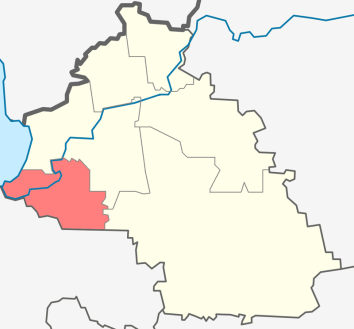 Рисунок 2.1 – Территориальное расположение Доможировского сельского поселения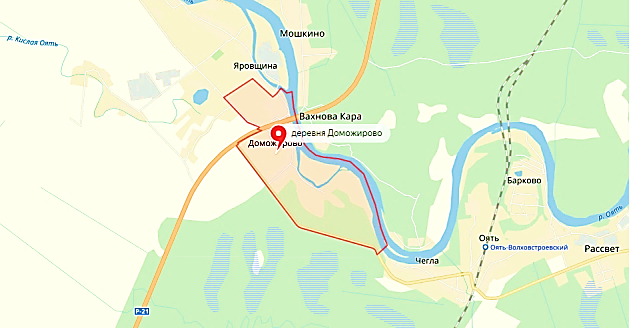 Рисунок 2.2 – Расположение административного центра – д. ДоможировоКлиматМуниципальное образование Доможировское сельское поселение Лодейнопольского муниципального района Ленинградской области находится в умеренном климатическим поясе с умеренно-континентальным климатом.Главным фактором, определяющим метеорологический режим, является влияние Ладожского озера: сглаживание контрастов температурного режима, как в суточном, так и в годовом ходе, режима осадков и т.д.Среднегодовая температура в муниципальном районе составляет +2,90 °C. Наиболее низкие температуры отмечаются в январе. Среднемесячная температура января составляет -10,2 °C, абсолютный минимум составил -52 °C. Среднемесячная температура июля, самого жаркого месяца, составляет +17,2 °C. Абсолютный максимум составил +35 °C. Продолжительность безморозного периода в муниципальном районе самая низкая в области и составляет 104 дня.Относительная влажность воздуха велика и в течение всего года составляет около 80%. Число дней, когда влажность в течение суток выше 80%, составляет в среднем за год 150, сухие дни (с влажностью 30% и менее) составляют за год всего 5–7 дней.Наиболее высока влажность воздуха в холодный период с ноября по январь, когда относительная влажность воздуха в течение всех суток составляет около 85%. В мае–июне, самых сухих месяцах, влажность составляет не менее 60–65%.Годовое количество осадков составляет 638 мм – наибольшее количество во всей области. На побережье Ладожского озера количество осадков убывает до 530 мм, 70% всех осадков приходится на теплый период. В летний период осадки носят в основном ливневый характер, в холодный – длительные моросящие, облачные дожди.В течение всего года на рассматриваемой территории преобладают ветры южного и юго-западного направления, но в теплый период увеличивается повторяемость северных и северо-восточных направлений.Среднегодовая скорость ветра равна 4,2 м/с, увеличиваясь зимой (ноябрь–декабрь). На открытой, незалесенной местности ежегодно отмечаются скорости ветра, превышающие 15 м/с, таких дней бывает 7–10 в среднем за год, хотя максимальное их количество может достигать 40–50.Для Лодейнопольского муниципального района в целом характерна значительная облачность в течение всего года, с некоторым увеличением в холодный период. Годовое количество пасмурных дней, когда небо сплошь покрыто облаками, в прибрежной части около 100, на остальной территории – 110–115 дней. Число ясных дней может достигать 85 за год. Отмечается большая повторяемость туманов – до 52 за год.С метелью отмечается 29 дней за сезон – в основном при южных и юго-западных ветрах.Несмотря на определенную однородность климата в муниципальном районе, в направлении с северо-востока на юго-запад наблюдаются заметные различия в агроклиматических условиях.Территория Доможировского сельского поселения относится к III агроклиматическому району. По данным метеостанции Лодейное Поле, среднегодовая температура воздуха +2,8 °C, период со среднесуточной температурой выше +10 °C составляет 115–120 дней, сумма положительных температур за это время — 1 600–1 700 °C. Вегетационный период составляет 165 дней. Средняя дата первого заморозка в этом районе наблюдается 24 сентября, а средняя дата последнего заморозка — 29 мая.Общее среднегодовое количество осадков в Лодейнопольском муниципальном районе Ленинградской области около 620 мм. Гидротермический коэффициент муниципального района равен 1,6–1,8, что указывает на достаточно хорошие условия увлажнения растений в вегетационный период. Преобладание общего количества осадков над испарением обуславливает интенсивный промывной тип водного режима, способствуя повсеместному развитию на территории муниципального района процессов оподзоливания и оглеения.По данным метеостанций Винницы и Лодейное Поле, абсолютный минимум температур наблюдается в январе-феврале и достигает -52 °C, а средний из абсолютных минимумов составляет -29 – (-34) °C. Поэтому условия перезимовки сельскохозяйственных культур достаточно суровы.При таких низких температурах решающее значение имеет высота снежного покрова. Максимальная высота снежного покрова наблюдается в феврале-марте и достигает 32–41 см.Наиболее неблагоприятные условия для перезимовки сельскохозяйственных культур создаются в конце декабря, начале января, когда снежный покров еще маломощный (15–25 см), а температура воздуха в этот период достигает -26 – (-34) °C.Тем не менее, достаточно мощный снежный покров (с конца января по март), несмотря на низкие температуры, предохраняет почву от глубокого промерзания (средняя глубина промерзания почвы составляет 40–45 см).Число дней со снежным покровом 151–159 дней. Средняя дата схода снежного покрова 14–16 апреля, полного оттаивания почвы 26–28 апреля.Продолжительность периода от схода снежного покрова до мягкопластичного состояния почвы равна в среднем 17 дней. Мягкопластичное состояние почвы, оптимальное для начала пахотных и посевных работ, наступает в начале мая, реже — в конце апреля. Даты перехода средней суточной температуры воздуха через +5 °C ориентировочно могут быть приняты за возможные сроки посева ранних сортов яровых и зернобобовых культур.В целях снижения влияния неблагоприятных климатических факторов рекомендуется для защиты сельскохозяйственных угодий от неблагоприятных явлений погоды организовывать систему ветро- и метелезащиты от ветров южного и юго-западного направления и придерживаться оптимальных сроков сева в связи с возможными заморозками.По климатическим параметрам территория Доможировского сельского поселения в целом благоприятна:для ведения сельского хозяйства: теплом обеспечены все основные овощные культуры открытого грунта, злаковые (кроме озимой пшеницы), ягодники и плодовые деревья;для проживания во все сезоны года (по физиолого-климатическим показателям);для рекреации: за лето в среднем бывает до 100 дней с комфортными условиями, за зиму — около 120 дней, в целом за год 220 дней с комфортными условиями для отдыха;для строительного освоения: продолжительность отопительного периода — 238 дней, расчётные температуры для проектирования отопления и вентиляции равны соответственно: -29, -14 °C, сочетание зимнего и летнего комфортных периодов обуславливает целесообразность строительства капитальных учреждений отдыха круглогодичного действия.НаселениеЧисленность постоянного населения Доможировского сельского поселения по состоянию на 01.01.2017 г. составила 2483 человека.Таблица 2.1Динамика численности населения по годамРисунок 2.3 – Изменение численности населения за период 2010-2016 годыНеобходимо отметить, что в период с 1976 года по 2013 год наблюдается тенденция убыли общего количества населения поселения: сокращение составило 225 человек, при этом сложившая динамика убыли населения объясняется высокой смертностью: коэффициент смертности составляет 21,8 чел./1 тыс. населения, тогда как коэффициент рождаемости всего 11,3 чел./1 тыс. населения. Таким образом, коэффициент естественной убыли населения составляет 10,5 чел./1 тыс. населения. Данные о младенческой смертности на территории поселения отсутствуют.  Младенческая смертность в сельских поселениях муниципального района в целом по состоянию на 01.01.2012 года – высокая – 25,6 умерших до года на 1000 родившихся живыми.За 2016 год в поселении родилось 15 детей, умерло 24 человек.Уровень безработицы в Доможировском сельском поселении  на начало 2017 г. составляет 0,73 % . На 01.01.2017 г. на учете в центре занятости состоит 9 человек.Таблица 2.2Численность постоянного населения на 01.01.2017 г.Социально-экономическая ситуацияПромышленный потенциалНа территории Доможировского сельского поселения расположено 2 крупных промышленных предприятия. Основными отраслями специализации предприятий являются следующие:Животноводство – ферма КРС от 1200 до 2000 голов (класс II) и до 6000 скотомест для молодняка, ООО «Агрофирма Рассвет»;лесозаготовка и лесопереработка – предприятия лесопильного, фанерного производства, сборки мебели с лакировкой и краской, изготовление деталей деревянных стандартных изделий (IV класс), ОАО «Доможировский ЛПХ».На 01 января 2017 года в ОАО «Доможировский леспромхоз» численность  работающих составила 41 человек, заготовка - 38,8 тыс. м3, вывозка 38,8 тыс. м3,выручка от реализации лесопродукции составила 64,7 млн. рублей, ООО «Оять Лес» является перерабатывающим предприятием с численностью на 01.01.2017 г. 9 человек, объем производства продукции (пиломатериалы) в 2016 году составил – 277 м3, производство щепы 544 м3, реализовано продукции на сумму 2,737 тыс. руб. С 2015 года работает предприятие по производству мебели ООО «Мебельная Фабрика Рассвет», в котором работает 6 человек и произведено продукции на 2 млн. рублей.Сельское хозяйствоВ нашем поселении сельскохозяйственной деятельностью на 1 января 2017 года занимаются: 1 сельскохозяйственное предприятие (работает – 64 человека), и 13 крестьянско-фермерских хозяйства. Основанная направленность агропромышленного комплекса - развитие животноводства и растениеводства.В ООО «Агрофирма Рассвет» поголовье КРС составляет 1381 голов, из них 730 дойное стадо.Два крестьянско-фермерских хозяйства специализирующихся на животноводстве - это К(Ф)Х Мокеева Олега Вячеславовича 600 КРС, 350 дойное стадо (произведено молока – 20140 ц и 130 ц мяса).К(Ф)Х Боричев Константин Валентинович 500 овец, из них 252 маточное поголовье (производство мяса 37,97 ц).КФХ за 2016 год произвели: картофеля 42572,5 ц, овощей 400 ц, ягод - 40 ц, мяса - 285,9 ц, молока - 20191 ц, яиц 75,9 ц.КФХ занимаются выращиванием картофеля, моркови, капусты, клубники, малины, разводят кроликов, перепелов.Туристско-рекреационный комплексВ Доможировском сельском поселении осуществляются только транзитные туристические маршруты на комфортабельных пассажирских судах, расписание движения которых согласовывается и утверждается в Министерстве транспорта на начало каждой навигации. Объём пассажирских перевозок за навигацию 2016 года составил 177 тыс. пасс. в год., в том числе в дальнем сообщении 177 тыс. пасс. в год, в пригородном и местном сообщении — 0 пасс. в год.Финансовые показателиПервоначально бюджет Доможировского сельского поселения на 2016 год решением совета депутатов от 15.12.2015 года был утвержден  по следующим показателям:прогнозируемый общий объем доходов в сумме 23053,2 тыс. руб.;прогнозируемый объем расходов – 25046,8 тыс. руб.;прогнозируемый дефицит бюджета – 1993,6 тыс. руб.В течение года изменения в бюджет вносились 4 раза. В результате проделанной работы по увеличению налоговых и неналоговых поступлений в бюджет поселения, доходную часть бюджета удалось увеличить. Окончательно бюджет на 2016 год утвержден по доходам в сумме 112065,7 тыс. руб., по расходам в сумме 113213,5 тыс. руб., прогнозируемый дефицит бюджета 1147,8 тыс. руб.Исполнен бюджет по доходам в сумме 95786,3 тыс. руб., по расходам в сумме 96404,5 тыс. руб., дефицит бюджета составил 2728 тыс. руб.В общей сумме доходов удельный вес налоговых и неналоговых доходов составил 8,7 %, удельный вес безвозмездных перечислений в виде дотации на выравнивание бюджетной обеспеченности из областного и районного бюджетов, иных межбюджетных трансфертов из районного бюджета, субсидии на капитальный ремонт автомобильных дорог общего пользования местного значения, субсидии на реализацию проектов местных инициатив граждан, субсидии на софинансирование капитальных вложений в объекты муниципальной собственности субвенции на выполнение передаваемых государственных полномочий – 91,3%.План поступлений налоговых и неналоговых доходов за 2016 год выполнен на 101,1%, при плане 8206,2 тыс. руб. поступило 8297,2 тыс. руб., из них неналоговые доходы составили 2920,4 тыс. руб. Налоговые доходыЗемельный налог: в 2016 г. поступило 1620,4 тыс. руб. при плане 1 550 тыс. руб., план 2016 года выполнен на 104,5 %. В сравнении с 2015 годом земельного налога было собрано меньше на 330,2 тыс. руб.;Налог на имущество физических лиц: в 2016 г. поступило 279,7 тыс. руб. при плане 277,5 тыс. руб., план 2016 года выполнен на 100,8%, в сравнении с 2015 годом поступило больше на 34,9 тыс. руб.В 2016 году продолжалась активная работа с гражданами по уплате задолженности по выше перечисленным налогам.Акцизы по подакцизным товарам: в 2016 г. поступило 1833,0 тыс. руб. при плане 1845,9 тыс. руб., план 2016 года выполнен на 99,3 % , в сравнении с 2015 годом поступило больше на 527 тыс. руб.;Единый сельхозналог: в 2016 г. поступило 357,4 тыс. руб. при плане 357,3 тыс. руб., план 2016 года выполнен на 100,0 %, в сравнении с 2015 годом поступило больше на 204,4 тыс. руб.;Налог на доходы физических лиц: в 2016 г. поступило 1263,5 тыс. руб. при плане 1239,5 тыс. руб., план 2016 года выполнен на 102 % , в сравнении с 2015 годом поступило больше на 257,5 тыс. руб.Неналоговые доходыАрендная плата за пользование имуществом: в 2016 г. поступило 347,2 тыс. руб. при плане 320,0 тыс. руб., план 2016 года выполнен на 108,5 %;Прочие поступления от использования имущества, находящегося в собственности поселения (найм): в 2016 году  поступили доходы в  сумме 273 3 тыс. руб. при плане 273,3 тыс. руб.;Доходы от реализации имущества, находящегося в собственности поселения: в 2016 году  было продано имущества на сумму 435,5 тыс. руб. при плане 435,5 тыс. руб.;Доходы от продажи земельных участков, находящихся в собственности поселения: в 2016 году продан земельный участок на сумму 1700 тыс. руб. при плане 1700 руб.В расходах бюджета Доможировского сельского поселения за 2016 год наибольший удельный вес составили расходы по разделу «Жилищно-коммунальное хозяйство» - 80,6% (77659,8 тыс. руб.), по разделу  «Культура» - 9,2% (8901,4 тыс. руб.), по разделу «Национальная экономика» – 5,0% (4792,9 тыс. руб., из них ремонт и содержание дорог внутри  поселения 4732,9 т.р.). Расходы на содержание органов местного самоуправления  составили 4,3% (4142,6 тыс. руб.).В 2016 году Доможировским сельским поселением на реализацию адресных программ привлечены дополнительные субсидии  на сумму 74381,1 тыс. руб. и реализованы следующие мероприятия:В рамках муниципальной  программы «Развитие автомобильных дорог Доможировского сельского поселения",  произведен капитальный ремонт автомобильной дороги в д. Доможирово на сумму 1195,6 тыс. руб. 300м.В рамках муниципальной   программы   "Реализация  проектов  местных  инициатив  граждан  в  Доможировском сельском поселении" произведены следующие мероприятия:  замена 15 светильников уличного освещения в населенных пунктах сельского поселения,  строительство четырех колодцев в д. Мошкино, Пономарево, Горловщина и ст. Оять, строительство мостков в д. Мошкино, ремонт грунтовых дорог в д. Горловщина, Вахнова Кара, Мошкино, Нижняя Шоткуса, Чегла, обустройство контейнерной площадки для сбора бытовых отходов в п. Рассвет с заменой контейнеров, уборка и вывоз мусора в д. Рекиничи, обустройство аллеи в п. Рассвет и ограждение детской площадки в д. Вахнова Кара, всего на общую сумму 2 687,5 тыс. руб.В рамках муниципальной   программы  «Реализация проектов  местных инициатив граждан в  д. Доможирово, административном центре Доможировского сельского поселения»" обустроен курган Бессмертия и отремонтированы грунтовые дороги в д. Доможирово, всего на сумму 1227,2 тыс. руб.В рамках муниципальной программы «Обеспечение качественным жильем граждан на территории Доможировского сельского поселения» приобретено 5 квартир для переселения граждан из аварийного жилищного фонда и 1 квартира для граждан, пострадавших в результате пожара  муниципального жилищного фонда, всего на сумму 5871,5 тыс. руб.В рамках муниципальной программы «Борьба с борщевиком Сосновского на территории Доможировского сельского поселения» произведено 2 обработки химикатами 4 га на сумму 119,7 руб.В рамках муниципальной программы «Обеспечение устойчивого функционирования развития коммунальной и инженерной инфраструктуры и повышение энергоэффективности в Доможировском сельском поселении» продолжается реконструкция канализационных очистных сооружений п. Рассвет, работы произведены на сумму 64010 тыс. руб.:проведена государственная экспертиза проектно-сметной документации на объект «Распределительный газопровод для газоснабжения жилых домов в д. Доможирово, Яровщина, Чегла, п. Рассвет и ст. Оять  на сумму 2298,1 тыс. руб.отремонтирована теплотрасса в п. Рассвет на сумму 2713,5 тыс. руб.Сведения о существующей градостроительной деятельности на территории Доможировского сельского поселенияВ соответствии с федеральным законом от 06.10.2003 года №131-ФЗ «Об общих принципах организации местного самоуправления в Российской Федерации» к вопросам местного значения поселения относится:обеспечение проживающих в поселении и нуждающихмя в жилых помещениях малоимущи граждан жилыми помещениями,организация строительства и содержания муниципального жилищного фонда,создание условий для жилищного строительства.Общая площадь жилищного фонда составляет 94,73 тыс. м2, из них:в частой собственности 68,46 тыс. м2, 998 жилых дома и 355 квартир в МКД;в муниципальной собственности – 26,24 тыс. м2, 44 жилых дома и 32 многоквартирных дома, а также 108 квартир в МКД.При этом индивидуальные жилые дома составляют 96,3 % от общей площади жилищного фонда (1030 домостроения), многоквартирные дома – 3,7 % (32 дома).Средняя обеспеченность одного жителя обшей площадью жилья составляет 35,8 м2/чел.Жилищный фонд поселения имеет низкий уровень обеспеченности централизованными системами инженерных коммуникаций. Централизованное водоснабжение, водоотведение,  электроснабжение организовано только в пос. Рассвет, в Вахнова Каре организовано электроснабжение; в остальных населенных пунктах сельского поселения организовано только электроснабжение.Таблица 2.3Обеспеченность жилищного фонда Доможировского сельского поселенияосновными системами инженерного обеспеченияВ соответствии с данными администрации сельского поселения на учете в качестве нуждающихся в жилых помещениях по договорам социального найма на территории Доможировского сельского поселения на 01.01.2017 года состоят 20 семей (58 граждан), из них  по льготной  категории – 3 семьи (жилые помещения которых признаны непригодными для проживания). На 2017 год  подали  заявку на капитальный ремонт 3 человека.Уровень износа жилищного фонда составляет 50 %. Более подробная информация о структуре жилищного фонда по уровню износа не представлена. Площади аварийного и ветхого жилищного фонда незначительны – составляет 0,17 тыс. м2, т.е. 0,2 % от общей площади жилищного фонда поселения и 0,26 тыс. м2, т.е. 0,27 % соответственно. Расселению подлежит 6 квартир, 3 семьи, 18 человек. Ветхий фонд составляет 8 квартир, в которых проживает 4 семьи (19 человек).Показатели уровня износа жилищного фонда напрямую обусловлены временем постройки жилых домов в населенных пунктах.В целях создания условий для жилищного строительства, в соотвествии с областным законом Ленинградской области от 14.10.2008 N 105-оз "О бесплатном предоставлении отдельным категориям граждан земельных участков для индивидуального жилищного строительства на территории Ленинградской области» в границах населенных пунктах Доможировского сельского поселения осуществляется предоставление гражданам земельных участков. В границах дер. Барково, дер. Мошкино, дер. Доможирово, дер. Карлуха, пос. Рассвет с период с октября 2009 года по мая 2013 года было предоставлено 60 земельных участков, подавляющее большинство из них - 50 % (29 земельный участков), были предоставлены в дер. Барково. В период с сентября по декабрь 2013 года были утверждены схемы расположения 23 земельных участков общей площадью 5,308 га в дер. Вахнова Кара и 15 земельных участков общей площадью 3,75 га в дер. Турыгино.Технико-экономические параметры существующих объектов социальной инфраструктуры Доможировского сельского поселениея, сложившийся уровень обеспеченности населения услугами в областях здравоохранения, образования, культуры, физической культуры и спортаРелигиозные объектыВсего на территории поселения имеется 3 действующие церкви и 1 монастырь.Таблица 2.4Церкви и монастыри, расположенные на территории Доможировского сельского поселенияСоциальная защита населенияНа территории Доможировского сельского поселения объекты социальной защиты отсутствуют. В связи с этим жители пользуются услугами социальной защиты в г. Лодейное Поле, где действует Муниципальное Бюджетное Учреждение Центр социального обслуживания населения «Возрождение». Адрес – г. Лодейное Поле, пр. Октябрьский, д. 38.  Оно предлагает разовые социальные услуги гражданам, попавшим в трудную жизненную ситуацию:Обеспечение продуктовыми наборами, граждан, оказавшихся в трудной жизненной ситуации;Содействие в обеспечении граждан, попавших в трудную жизненную ситуацию одеждой обувью;Помощь в оформлении документов (справки разного вида);Помощь в сборе документов для оказания материальной помощи;Помощь в оформлении документов для определения в дом-интернат;Помощь в оформлении документов для продления инвалидности;Предоставление услуги «Социальное такси» на специализированном автотранспорте по перевозке граждан с ограниченными возможностями способностями к передвижению с целью посещения социально значимых объектов Ленинградской области.Культура и спортНа базе подразделений  МКУ «Оятский культурно – спортивный центр»  работают 26 клубных формирований в состав которых входят – 459 человек.   Основным объектом культуры в поселении является культурно-спортивный комплекс в  поселке Рассвет. Специалистами КСК использовались разнообразные формы организации культурного досуга для населения: праздничные и театрализованные программы; концерты и праздники; игровые, развлекательные и конкурсные программы;   массовые и народные гуляния.Работа направлена на вовлечение пожилых людей в активную культурно-творческую деятельность, на дальнейшее совершенствование организации досуга и удовлетворения духовных запросов пожилых людей, максимального охвата культурно-массовыми мероприятиями людей пенсионного возраста.  На базе культурно-спортивного комплекса работают секции по хоккею, волейболу, женская группа здоровья «Тонус».Доможировский   ДК  в отчётном периоде, вёл свою работу согласно годового плана. В работе ДК использовались методы и формы, которые нашли одобрение у населения в прошедшие годы. Это вечера отдыха для людей пожилого возраста и семейных пар, игровые конкурсные программы для детей и  молодёжи.Библиотечное обслуживание населения ведется в соответствии с Положением об организации библиотечного обслуживания  населения. В Рассветовской и Доможировской  библиотеках насчитывается 505 (2015 г. – 513) пользователей, число посещений за год составило 4871 (2015 г. – 4564), состав библиотечного фонда составляет  13,0 (2015 г. – 13,2) тысяч   экземпляров литературы. Небольшое снижение некоторых показателей  по отношению к прошлому году имеет  объективные причины. Это недостаточность бюджетных средств на комплектование, молодежь уезжает в города на работу и учебу, население больше смотрит телевидение, для них стал доступней компьютер и интернет.Нормативы обеспеченности Рассветовской  и  Доможировской  библиотекой населения Доможировского поселения в основном соблюдены.Библиотеки работает со вторника по субботу с 12 ч. до 19 ч. Рассветовская с 11 ч. До 18 ч. Доможировская. Выходные: воскресенье, понедельник.В своей деятельности учреждения культуры охватывают все слои населения: активно работают с детьми, с подростками и молодежью, взрослым населением, в т. ч. устанавливают творческое сотрудничество с профессиональными трудовыми коллективами района, участвуют в проведении городских и социально-значимых мероприятий.Специалисты МКУ «Оятский культурно-спортивный центр» прилагают все усилия для выполнения основных целей и задач в работе. Двери учреждений культуры всегда открыты для всех желающих.Анализ обеспеченности учреждениями культурно-бытового обслуживанияВ настоящее время в Доможировском сельском поселении сеть учреждений обслуживания представлена многими видами культурно-бытовых объектов, но уровень обеспеченности ими жителей муниципального образования различен.Таблица 2.5Обеспеченность населения учреждениями и предприятиями обслуживания в сравнении с нормативными показателямиПрогнозируемый спрос на услуги социальной инфраструктуры в областях здравоохранения, образования, культуры, физической культуры и спортаПрогноз изменения численности населения Доможировского сельского поселенияПроведя анализ рисунка 2.3, а также согласно данным Администрации, к расчетному сроку прогнозируется следующая демографическая ситуация (рисунок 2.4).Рисунок 2.4 – Изменение численности населения к расчетному срокуОпределение перспективной численности населения необходимо для расчета объемов жилищного строительства, сети объектов социальной инфраструктуры на первую очередь и на расчетный срок и для формирования перечня предлагаемых мероприятий по обеспечению населения основными объектами обслуживания. Перспективная численность населения определяется с учетом таких факторов, как сложившийся уровень рождаемости и смертности, величина миграционного сальдо и ожидаемые тренды изменения этих параметров. Кроме демографических тенденций последнего времени, учитывается также совокупность факторов, оказывающих влияние на уровень перспективного социально-экономического развития территории.Администрацией Доможировского сельского поселения для расчета численности населения на 2030 год были определены следующие относительные показатели естественного движения населения Доможировского сельского поселения:- коэффициент рождаемости 7,6 %;- коэффициент смертности 18,4 %;- коэффициент естественной убыли 10,8 %.Для расчета численности населения на 2030 год был использован статистический метод расчета. Статистический метод расчета перспективной численности населения производится с учетом механического и естественного прироста. Он основан на естественном движении населения, которое связанно с рождаемостью и смертностью, а также на механическом движении, связанном с переездом населения (прибытии и убытии). Численность сельского населения на 2030 год составит 1950 человек.Для улучшения демографической обстановки необходимо принятие ряда мер, направленных на преодоление негативных тенденций: повышение рождаемости, снижение уровня смертности, укрепление здоровья, стимулирование квалифицированной трудовой миграции.Стабилизации численности населения и создание предпосылок для демографического роста будет способствовать укрепление института семьи, росту благосостояния населения, организация социальной защиты и материальной помощи молодым, многодетным и малообеспеченным семьям, а также развитие системы здравоохранения, направленное на увеличение продолжительности жизни населения.Объемы планируемого жилищного строительства (в том числе в соответствии с выданными разрешениями на строительство)В целях расселения аварийного жилищного фонда предусматривается:На первую очередь:Расселение трех жилых домов общей площадью 186 м2:поселок при железнодорожной станции Оять: д. 52,поселок при железнодорожной станции Оять: д. 60,деревня Доможирово: ул. Школьная д. 65.Обеспечение жилой площадью граждан, подлежащих расселению из аварийного муниципального жилого фонда, за счет приобретения квартир (жилых помещений) на вторичном рынке жилья в благоустроенном многоквартирном фонде пос. Рассвет.Расселение четырех аварийных домов общей площадью 1084,5 м2:поселок при железнодорожной станции Оять: д. 38,поселок при железнодорожной станции Оять: д. 39,поселок при железнодорожной станции Оять: д. 42,поселок при железнодорожной станции Оять: д. 46,Обеспечение жилой площадью граждан, подлежащих расселению из аварийного муниципального жилого фонда, за счет приобретения квартир (жилых помещений) на вторичном рынке жилья в благоустроенном многоквартирном фонде пос. Рассвет.Формирование планируемой зоны малоэтажной жилой застройки общей площадью 116,22 гектара:дер. Нижняя Шоткуса – 1,97 гектара,дер. Чашковичи – 2,06 гектара,дер. Оятский участок – 9,66 гектара,дер. Барково – 6,7 гектара,дер. Чегла – 5,96 гектара,пос. ст. Оять 5,21 гектара,пос. Рассвет – 18,11 гектара,дер. Александровщина – 5,88 гектара,дер. Турыгино – 3,04 гектара,дер. Мошкино – 6,11 гектара,дер. Вахнова Кара – 14,93 гектара,дер. Доможирово – 36,59 гектара.На расчетный срок:Расселение пяти аварийных домов общей площадью 1131 м2:деревня Вахнова Кара ул. Лесная д.12,поселок при железнодорожной станции Оять д.39,поселок при железнодорожной станции Оять д.42,поселок при железнодорожной станции Оять д.46,поселок при железнодорожной станции Оять д.54.Обеспечение жилой площадью граждан, подлежащих расселению из аварийного муниципального жилого фонда, за счет приобретения квартир (жилых помещений) на вторичном рынке жилья в благоустроенном многоквартирном фонде пос. Рассвет.Архитектурно-планировочные решенияПри формировании планировочной структуры были обеспечены условия:Реализации мероприятий, направленных на повышение эффективности функционирования территорий и их инвестиционной привлекательности.Реализации мероприятий, направленных на повышение качества жизни местного населения.Развития жилой и общественной застройки.Использования и развития рекреационного потенциала.Указанные условия обеспечены на основе следующих архитектурно-планировочных решений территории:формирования планировочной структуры на основе развития исторически сложившихся планировочных принципов,создания компактной планировочной структуры, увязанной со сложившейся планировочной ситуацией в единую систему, обеспечивающей удобные связи жилых кварталов между собой и местами отдыха населения,создания условий для организации социального и культурно-бытового обслуживания, обеспечивающего удовлетворение потребностей населения за счет формирования общественно-деловых зон,создания полноценной системы, обеспечивающей потребности массового отдыха населения, включая формирование благоустроенных парков, скверов, а также зон водного отдыха населения,максимального сохранения естественных природных ландшафтов.Генеральным планом предусмотрено включение земель населенных пунктов бывшего населенного пункта Якшино площадью 19,59 гектара в границы дер. Доможирово. Площадь дер. Доможирово таким образом составит 286,1534 гектара.Функциональное зонирование территорииФункциональное зонирование территории Доможировского сельского поселения за пределами сельских населенных пунктов:Генеральным планом предусмотрено формирование следующих функциональных зон на территории Доможировского сельского поселения за пределами населенных пунктов:общественного использования объектов капитального строительства,деятельности по особой охране и изучению природы,отдыха (рекреации),предпринимательства,производственной деятельности,транспорта,лесная,водных объектов,сельскохозяйственного использования,специальная.Развитие учреждений и предприятий обслуживанияГенеральным планом запланировано размещение объектов местного значения поселения, относящихся к следующим областям:газо-, тепло-, водоснабжение населения, водоотведение;автомобильные дороги местного значения, парковки (парковочные места);сбор и вывоз бытовых отходов и мусора;предупреждение и ликвидация последствий чрезвычайных ситуаций, обеспечение мер первичной пожарной безопасности;физическая культура и массовый спорт;молодежная политика;массовый отдых жителей;в сфере создания условий для обеспечения услугами по организации досуга и услугами организации культуры.В сфере организации библиотечного обслуживания населения, комплектования и обеспечения сохранности библиотечных фондов библиотек поселения:С учетом превышения нормативной обеспеченности населения населенных пунктов поселения библиотечными услугами и наличием 3-х библиотечных пунктов отдела внестационарного обслуживания библиотеки в удаленных населенных пунктах мероприятия в данной сфере не предусмотрены.В сфере создания условий для обеспечения услугами по организации досуга и услугами организации культуры:С учетом превышения обеспеченности населения населенных пунктов, входящих в состав поселения, услугами организаций досуга и культуры мероприятия на первую очередь в данной сфере не предусмотрены.На расчетный срок:С учетом особенностей сложившейся системы расселения, удаленности большого количества населенных пунктов и недостаточного покрытия территории радиусами пешей и транспортной доступности от существующего объекта в пос. Рассвет, предусматривается: размещение дома культуры в дер. Вахнова Кара. Минимальное количество посадочных мест – 168 ед.В соответствии с постановлением главы администрации Лодейнопольского муниципального района от 28.12.2013 года № 2640 утвержден акт выбора земельного участка, площадью 1 гектар, с предварительным согласованием места размещения дома культуры в дер. Вахнова Кара.В сфере молодежной политики (по работе с детьми и молодежью):С учетом отсутствия объектов молодежной политики в целях создания условий для обеспеченности населения объектами и учреждениями молодежной политики в соответствии с рекомендуемым нормативом 25 м2 на 1 тыс. населения, предусматривается:На расчетный срок:Организация учреждений молодежной политики (подростковых клубов) общей площадью помещений 52,5 м2 на базе помещений здания дома культуры, планируемого в дер. Вахнова Кара.В сфере развития физической культуры и массового спорта:С учетом несоответствия уровню обеспеченности населения региональным нормативам градостроительного проектирования в целях обеспечения условий для развития на территории сельских населенных пунктов физической культуры и массового спорта:На первую очередь:Размещение в дер. Вахнова Кара комплекса открытых плоскостных физкультурно-спортивных и физкультурно-рекреационных сооружений, с учетом оборудования специальными приспособлениями, обеспечивающими беспрепятственный доступ и использование инвалидами и другими маломобильными группами населения, в целях увеличения численности инвалидов и других маломобильных групп населения, систематически занимающихся физической культурой и спортом:открытой физкультурно-оздоровительной площадки (площадки для занятий физкультурой) сооружений (площадок) для спортивных игр (футбольного поля 90х60, 2 волейбольных площадок, баскетбольной площадки, площадки для мини-футбола и скейт-площадки)сооружения (площадки) для инвалидов, физкультурно-рекреационная площадка для детей.Площадь соответствующей функциональной зоны составляет 1,4 гектара. Минимальная площадь непосредственно открытых плоскостных сооружений должна составлять не менее 0,41 гектара, с учетом рекомендуемого норматива региональных нормативов градостроительного проектирования 1,95 тыс. м2 на 1 тыс. человек.В сфере создание условий для массового отдыха жителей поселения и организация обустройства мест массового отдыха населения, включая обеспечение свободного доступа граждан к водным объектам общего пользования и их береговым полосам:С учетом отсутствия благоустроенных зеленых насаждений, предназначенных для кратковременного отдыха населения, в соответствии с рекомендуемым нормативом Региональных нормативов градостроительного проектирования 8 м2/чел, а также с учетом допустимых радиусов пешеходной доступности, предусматриваетсяНа первую очередь:Организация и обустройство территорий зеленых насаждений общего пользования общей площадью 2,5 гектара:в дер. Доможирово – 1,4 гектара;в пос. Рассвет – 1,1 гектара.На расчетный срок:Организация и обустройство территорий зеленых насаждений общего пользования в дер. Вахнова Кара площадью 1,0 гектара.С учетом отсутствия благоустроенных спусков к водным объектам, предусматривается:организация благоустроенных спусков к р. Оять в пос. Рассвет, дер. Вахнова Кара, дер. Мошкино, дер. Доможирово.В связи с отсутствием благоустроенных сформированных зон отдыха населения на водных объектах в местах фактически сложившихся указанных зон, с учетом норматива Региональных нормативов градостроительного проектирования 8 м2 на человека и коэффициента одновременного посещения 0,2, предусматривается:организация благоустроенной зоны общего пользования водными объектами (отдыха на водных объектах) площадью 0,74 гектара в дер. Чегла на р. Оять. Минимальная площадью пляжа должна составлять не менее 0,34 гектара.Стратегические направления социально-экономического развития на период до 2020 года:В соответствии с прогнозом социально-экономического развития Доможировского сельского поселения на 2016-2018 годы в среднесрочной перспективе прогнозируется достаточно стабильное социально-экономическое развитие Доможировского сельского поселения. Среднесрочный прогноз социально-экономического развития Доможировского сельского поселения разработан с учетом сценарных условий функционирования экономики Ленинградской области и основных параметров прогноза социально-экономического развития Ленинградской области, с учетом мер, направленных на развитие экономики района в целом, ретроспективного анализа социально-экономического развития Доможировского сельского поселения, с применением метода экспертных оценок, анализа и балансового метода.Прогноз предполагает умеренно оптимистичное развитие сельского поселения в условиях политики, проводимой Правительством Ленинградской области и администрацией муниципального района, направленной на стимулирование экономического роста и модернизации, а также на повышение эффективности расходов бюджета.  Основные направления бюджетной и налоговой политикиОсновной целью бюджетной политики на 2016 год и на плановый период 2017 и 2018 годов является обеспечение устойчивости бюджета Доможировского сельского поселения и безусловное исполнение принятых обязательств наиболее эффективным способом.Достижению данной цели будут способствовать развитие стратегического планирования, укрепление налогового потенциала Доможировского сельского поселения, формирование и исполнение местного бюджета на основе муниципальных программ, неуклонное соблюдение основных подходов при планировании бюджетных расходов, эффективное использование бюджетных ресурсов.Начиная с 2014 года местный бюджет формируется в соответствии с муниципальными программами, перечень которых утвержден Постановлением Администрации Доможировского сельского поселения Лодейнопольского муниципального района Ленинградской области от 28 февраля  2014 года № 47 «Об утверждении Перечня реализуемых и планируемых к реализации муниципальных программ Доможировского сельского  поселения». Одной из важнейших задач в современных условиях является соблюдение взвешенной долговой политики, направленной на ограничение размера муниципального долга Доможировского сельского поселения и дефицита местного бюджета с учетом требований бюджетного законодательства.Приоритетом бюджетной политики в сфере расходов будет являться улучшение условий жизни населения Доможировского сельского поселения, предоставление качественных муниципальных услуг на основе целей и задач, определенных указами Президента Российской Федерации и прогнозом социально-экономического развития Доможировского сельского поселения. Постановлением Администрации Доможировского сельского поселения от 06.08.2013 года № 147 утверждены меры по поэтапному повышению заработной платы работников муниципальных учреждений культуры Доможировского сельского поселения и план мероприятий («дорожной карты»), направленный на повышение эффективности сферы культуры и совершенствование оплаты труда работников учреждений культуры  Доможировского сельского поселения Лодейнопольского муниципального района».Прогноз сводного финансового баланса поселения на 2016–2018 годы разработан в соответствии с Бюджетным и Налоговым кодексами Российской Федерации.В расчетах учтены изменения налогового и бюджетного законодательства, проведение мероприятий по реструктуризации задолженности прошлых лет по платежам в бюджеты и внебюджетные фонды, а также погашение недоимки по налоговым платежам и ряда других обстоятельств, влияющих на объем доходов.Доходы (без учета взаимоотношений с другими уровнями власти)  в 2018 году составят  15737,4 тыс. рублей.Общая сумма расходов в 2017 году прогнозируется в размере 16534,7 тыс. рублей.Планы мероприятий содержат конкретные действия по ключевым направлениям, установленным Правительством Российской Федерации, в том числе: достижение целевых показателей повышения средней заработной платы отдельных категорий работников, совершенствование основных элементов системы оплаты труда, создание прозрачного механизма оплаты труда руководителей учреждений, развитие кадрового потенциала работников учреждений, разработка и утверждение профессиональных стандартов, переход на эффективный контракт.Финансовое обеспечение выполнения Планов мероприятий предусмотрено проектом местного бюджета на 2016 год, в том числе в рамках муниципальных программ.Задача выполнения майских указов Президента Российской Федерации увеличивает нагрузку на местный бюджет и требует мобилизации финансовых ресурсов. В 2016 году снижены натуральные показатели  по коммунальным услугам в среднем на 4%.Принимаются меры по недопущению поселения задолженности по выплате заработной платы. Бюджетная политика в сфере расходов будет направлена на безусловное исполнение действующих расходных обязательств, в том числе – с учетом их оптимизации и повышения эффективности использования финансовых ресурсов. В целях создания условий для эффективного использования средств местного бюджета и мобилизации ресурсов продолжится применение основных подходов, направленных на повышение эффективности бюджетных расходов в условиях финансовых ограничений:оптимизация бюджетных расходов с учетом необходимости исполнения приоритетных направлений;оптимизация расходов на содержание органов муниципальной власти, в том числе за счет нормирования ряда текущих аппаратных расходов;планирование расходов на строительство, реконструкцию и капитальный ремонт по объектам собственности только с наличием проектно-сметной документации с положительным заключением экспертизы;применение мер по повышению энергоэффективности и энергосбережению;недопущение увеличения действующих и принятия новых расходных обязательств, необеспеченных финансовыми источниками.В целях обеспечения целевого и эффективного использования бюджетных средств дальнейшее развитие получит финансовый контроль за исполнением бюджета. Особое внимание будет уделено повышению результативности бюджетных расходов.Налоговая политика, проводимая Администрацией Доможировского сельского поселения, будет направлена на создание благоприятных условий для повышения эффективности деятельности отраслей экономики, привлечение дополнительных инвестиций в создание новых производств, развитие индустриальных зон и технопарков, сохранение и увеличение количества рабочих мест, повышение производительности труда. Конечным результатом проводимой налоговой политики является закрепление и развитие положительных темпов экономического роста, рост доходной части бюджетов всех уровней, а также повышение благосостояния жителей поселения. Агропромышленный комплексВ АПК поселения прогнозируется сохранение и закрепление наметившейся в последние годы тенденции роста объемов производства, как в растениеводстве, так и в животноводстве.Предусматривается расширение использования прогрессивных технологий возделывания сельскохозяйственных культур, увеличение удельного веса посевных площадей, занятых новыми высокоурожайными сортами, в общих посевах и доли племенного скота в общем его поголовье. С 2006 года в районе осуществляется реализация приоритетного национального проекта «Развитие АПК», направленного на ускоренное развитие животноводства и развитие малых форм хозяйствования, в котором предусмотрено субсидирование процентной ставки из областного и федерального бюджетов. Это дает возможность для увеличения посевных площадей, увеличения поголовья скота, удоев  молока.В растениеводстве создана хорошая база для дальнейшего роста производства зерновых, картофеля и овощей путем применения современных методов возделывания культур и использования районированных отечественных высокопродуктивных сортов, устойчивых к неблагоприятным климатическим условиям, многим заболеваниям и вредителям. Перспектива дальнейшего развития агропромышленного комплекса напрямую связана с различными формами и направлениями бюджетной поддержки, оказываемой как областным, так и федеральным.Труд и занятостьЧисленность занятых в экономике поселения в прогнозируемом периоде изменится незначительно. Сохранится динамичный рост заработной платы. Стратегические направления социально-экономического развития на период до 2030 года:Основной целевой установкой социально-экономического развития Доможировского сельского поселения на период до 2030 года будет повышение качества жизни населения и формирование духовно, физически и интеллектуально развитого местного сообщества, интегрированного в социальное и экономическое пространство Ленинградской области и Северо-Западного федерального округа.Приоритетными направлениями развития будут являться:Развитие лесной промышленности - лесозаготовки, деревообработки, домостроения.отраслевая специализация: деревообработка, производство строительных материалов, класс опасности – 4-5. Развитие туристско-рекреационной отрасли.Дальнейшее развитие туристско-рекреационной отрасли на основе паломнического, культурно-познавательного и военно-патриотического видов туризма.Развитие строительной промышленности, объектов дорожного хозяйства и логистики.Градостроительное освоение новых территорий в целях создания условий для развития жилищного строительства и размещения объектов местного значения поселения в целях решения вопросов местного значения поселения.Качественное улучшение жизни населения за счет развития инженерно-транспортной и культурно-бытовой инфраструктуры.Оценка нормативно-правовой базы, необходимой для функционирования и развития социальной инфраструктуры Доможировского сельского поселенияОсновы правового регулирования отношений по обеспечению граждан медицинской помощью, образованием, социальной защитой закреплены в Конституции Российской Федерации. В Основном законе страны содержится комплекс социальных норм и гарантий, определяющих в первую очередь базовые принципы формирования социальной инфраструктуры. Предусмотренные ст. 8 Конституции Российской Федерации поддержка конкуренции, признание и равная защита государственной, муниципальной и частной собственности являются конституционной основой для создания и нормального функционирования государственного, муниципального и частного секторов социальной отрасли, конкуренции и свободы выбора при оказании и при получении различного спектра социальных услуг, что создает реальную основудля повышения качества социальной инфраструктуры. Конституция Российской Федерации содержит иные важнейшие положения, составляющие основу регулирования правоотношений социальной сферы. Так, в статье 41 закреплено право каждого на охрану здоровья и медицинскую помощь, статья 43 закрепляет право каждого на образование – важнейшие права, необходимые дляполноценного развития современного общества.Роль Конституции Российской Федерации в правовом регулировании всех сфер жизни общества, в том числе социальной, заключается в том, что по причине высшей юридической силы Конституции Российской Федерации и ее непосредственного действия на территории всей страны не допускается принятие органами государственной власти и местного самоуправления правовых актов, полностью или частично ей противоречащих.Требования к развитию социальной инфраструктуры установлены Постановлением Правительства Российской Федерации от 01.10.1050 №1050 «Об утверждении требований к Программам комплексного развития социальной инфраструктуры поселений, городских округов» (далее – Требования №1050).В соответствии с Требованиями Постановления Правительства Российской Федерации №1050 основой разработки программ социальной инфраструктуры являются государственные и муниципальные программы, стратегии социально-экономического развития поселения, планы мероприятий по реализации стратегии социально-экономического развития, планы и программы комплексного социально-экономического развития муниципального образования, документы о развитии и комплексном освоении территорий.Программа комплексного развития социальной инфраструктуры муниципального образования Доможировского сельского поселения Лодейнопольского муниципального района Ленинградской области разрабатывалась на основе документов о развитии и комплексном освоении территорий, в частности:Генеральный план, совмещенный с проектом планировки МО Доможировское сельское поселение;Паспорта МО Доможировское СП за 2015 год;Отчет главы МО Доможировское СП от 17.03.2017 г.;Документы о развитии и комплексном освоении территорий.Также при разработке Программы учтены Местные нормативы градостроительного проектирования МО Доможировское сельское поселение. Федеральным Законом №172-ФЗ от 28.06.2014 г. «О стратегическом планировании в Российской Федерации» (далее – Федеральный Закон 172-ФЗ) регламентированы правовые основы стратегического планирования муниципальных образований.К полномочиям органов местного самоуправления в сфере стратегического планирования относятся:определение долгосрочных целей и задач муниципального управления и социально-экономического развития муниципальных образований, согласованных с приоритетами и целями социально-экономического развития Российской Федерации и субъектов Российской Федерации;разработка, рассмотрение, утверждение (одобрение) и реализация документов стратегического планирования по вопросам, отнесенным к полномочиям органов местного самоуправления;мониторинг и контроль реализации документов стратегического планирования, утвержденных (одобренных) органами местного самоуправления;иные полномочия в сфере стратегического планирования, определенные федеральными законами и муниципальными нормативными правовыми актами.К документам стратегического планирования, разрабатываемым на уровне муниципального образования, относятся:стратегия социально-экономического развития муниципального образования;план мероприятий по реализации стратегии социально-экономического развития муниципального образования;прогноз социально-экономического развития муниципального образования на среднесрочный или долгосрочный период;бюджетный прогноз муниципального образования на долгосрочный период;муниципальная программа.При этом для городских и сельских поселений подготовка программ комплексного социально-экономического развития является приоритетным инструментом обеспечения устойчивого развития.Принятые в развитие Конституции Российской Федерации Федеральный закон от 06.10.1999 № 184-ФЗ «Об общих принципах организации законодательных (представительных) и исполнительных органов государственной власти субъектов Российской Федерации» (далее – Закон № 184-ФЗ) и Федеральный закон от 06.10.2003 № 131-ФЗ «Об общих принципах организации местного самоуправления в Российской Федерации» (далее – Закон № 131-ФЗ) разграничивают полномочия в области функционирования и развития социальной инфраструктуры между органами государственной власти и органами местного самоуправления.Так, согласно статье 26.3 Закона № 184-ФЗ к полномочиям органов государственной власти субъекта Российской Федерации относится решение следующих вопросов в социальной сфере:в области образования:организация предоставления общего образования в государственных образовательных организациях субъектов Российской Федерации, создание условий для осуществления присмотра и ухода за детьми, содержания детей в государственных образовательных организациях субъектов Российской Федерации и обеспечение государственных гарантий реализации прав на получение общедоступного и бесплатного дошкольного образования в муниципальных дошкольных образовательных организациях, общедоступного и бесплатного дошкольного, начального общего, основного общего, среднего общего образования в муниципальных общеобразовательных организациях, обеспечение дополнительного образования детей в муниципальных общеобразовательных организациях посредством предоставления субвенций местным бюджетам;организация предоставления среднего профессионального образования, включая обеспечение государственных гарантий реализации права на получение общедоступного и бесплатного среднего профессионального образования;организация предоставления дополнительного образования детей в государственных образовательных организациях субъектов Российской Федерации; организация предоставления дополнительного профессионального образования в государственных образовательных организациях субъектов Российской Федерации.в области здравоохранения:организация оказания населению субъекта Российской Федерации первичной медико-санитарной помощи, специализированной, в том числе высокотехнологичной, медицинской помощи, скорой, в том числе скорой специализированной, медицинской помощи и паллиативной медицинской помощи, проведения медицинских экспертиз, медицинских осмотров и медицинских освидетельствований в медицинских организациях, подведомственных исполнительным органам государственной власти субъекта Российской Федерации;организация оказания медицинской помощи, предусмотренной законодательством субъекта Российской Федерации для определенных категорий граждан;организация безвозмездного обеспечения донорской кровью и (или) ее компонентами, а также организация обеспечения лекарственными препаратами для медицинского применения, специализированными продуктами лечебного питания, медицинскими изделиями, средствами для дезинфекции, дезинсекции и дератизации при оказании медицинской помощи, проведении медицинских экспертиз, медицинских осмотров и медицинских освидетельствований.области социальной защиты:социальная поддержка и социальное обслуживание граждан пожилого возраста и инвалидов, граждан, находящихся в трудной жизненной ситуации, а также детей-сирот, безнадзорных детей, детей, оставшихся без попечения родителей;социальная поддержка ветеранов труда, лиц, проработавших в тылу в период Великой Отечественной войны 1941 - 1945 годов, семей, имеющих детей (в том числе многодетных семей, одиноких родителей), жертв политических репрессий, малоимущих граждан.в области культуры:организация библиотечного обслуживания населения библиотеками субъекта Российской Федерации, комплектования и обеспечения сохранности их библиотечных фондов, создание и поддержка государственных музеев, организация и поддержка учреждений культуры и искусства.области физической культуры и спорта:осуществление региональных и межмуниципальных программ и проектов в области физической культуры и спорта, организация и проведение официальных региональных и межмуниципальных физкультурных, физкультурно-оздоровительных и спортивных мероприятий, в том числе физкультурных мероприятий и спортивных мероприятий по реализации Всероссийского физкультурно-спортивного комплекса «Готов к труду и обороне» (ГТО), обеспечение подготовки спортивных сборных команд субъекта Российской Федерации.Значительное число вопросов по обеспечению населения объектами социальной инфраструктуры в соответствии с нормами Закона № 131-ФЗ отнесено к вопросам местного значения поселений, городских округов. В частности, к вопросам местного значения поселения в социальной сфере относятся:обеспечение проживающих в поселении и нуждающихся в жилых помещениях малоимущих граждан жилыми помещениями, организация строительства и содержания муниципального жилищного фонда, создание условий для жилищного строительства;организация библиотечного обслуживания населения, комплектование и обеспечение сохранности библиотечных фондов библиотек поселения;создание условий для организации досуга и обеспечения жителей поселения услугами организаций культуры;обеспечение условий для развития на территории поселения физической культуры, школьного спорта и массового спорта, организация проведения официальных физкультурно-оздоровительных и спортивных мероприятий поселения.Решение вопросов по организации предоставления общедоступного и бесплатного дошкольного, начального общего, основного общего, среднего общего образования по основным общеобразовательным программам в муниципальных образовательных организациях, организации предоставления дополнительного образования детей в муниципальных образовательных организациях на территории поселений отнесено Законом № 131-ФЗ к вопросам местного значения муниципального района, так же как и создание условий для оказания медицинской помощи населению.	В настоящее время в области социальной инфраструктуры действует ряд профильных федеральных законов, устанавливающих правовое регулирование общественных отношений в определенной сфере. К таким законам относятся:Федеральный закон от 04.12.2007 № 329-ФЗ «О физической культуре и спорте в Российской Федерации»;Федеральный закон от 21.11.2011 № 323-ФЗ «Об основах охраны здоровья граждан в Российской Федерации»;Федеральный закон от 29.12.2012 № 273-ФЗ «Об образовании в Российской Федерации»;Федеральный закон от 17.07.1999 № 178-ФЗ «О государственной социальной помощи»;Закон Российской Федерации от 09.10.1992 № 3612-1 «Основы законодательства Российской Федерации о культуре».Указанные нормативные правовые акты регулируют общественные отношения, возникающие в связи с реализацией гражданами их прав на образование, на медицинскую помощь, культурную деятельность, а также устанавливают правовые, организационные, экономические и социальные основы оказания государственной социальной помощи нуждающимся гражданам и основы деятельности в области физической культуры и спорта.Развитие социальной сферы невозможно без осуществления в нее инвестиций. Правовые акты российского законодательства, регулирующие инвестиции и инвестиционный процесс, направлены на создание благоприятного режима инвестиционной деятельности, в том числе в социальной сфере.Гражданский кодекс Российской Федерации предусматривает, что при участии Российской Федерации, субъектов Российской Федерации, муниципальных образований в отношениях, регулируемых гражданским законодательством, они участвуют в таких отношениях на равных началах с иными участниками этих отношений — гражданами и юридическими лицами. К участию же названных субъектов в обороте, как правило, применяются нормы, применимые к участию в обороте юридических лиц (ст. 124 Гражданского кодекса Российской Федерации).Система нормативно-правовых актов, регулирующих инвестиционную деятельность в России, включает в себя документы, ряд из которых приняты еще в 90-х годах. Это, в частности, Федеральный закон от 25.02.1999 № 39-ФЗ «Об инвестиционной деятельности в Российской Федерации, осуществляемой в форме капитальных вложений», Федеральный закон от 09.07.1999 № 160-ФЗ «Об иностранных инвестициях в Российской Федерации».Федеральный закон от 25.02.1999 № 39-ФЗ «Об инвестиционной деятельности в Российской Федерации, осуществляемой в форме капитальных вложений» является основополагающим законодательным актом в инвестиционной сфере, который определяет правовые и экономические основы инвестиционной деятельности, осуществляемой в форме капитальных вложений, на территории Российской Федерации, а также устанавливает гарантии равной защиты прав, интересов и имущества субъектов инвестиционной деятельности, осуществляемой в форме капитальных вложений, независимо от форм собственности.Анализ нормативно-правовой базы, регламентирующей инвестиционную деятельность в социальной сфере Российской Федерации, показывает, что к настоящему времени сложилась определенная система правовых актов, регулирующих общие проблемы (гражданские, бюджетные, таможенные и др. отношения), которые в той или иной мере относятся и к социальной сфере.На региональном и местном уровне в целях создания благоприятных условий для функционирования и развития социальной инфраструктуры особую роль играют документы территориального планирования и нормативы градостроительного проектирования.Мероприятия по строительству, реконструкции объектов социальной инфраструктуры в поселении, включая сведения о видах, назначении и наименованиях планируемых для размещения объектов местного значения муниципального района, объектов местного значения поселения утверждаются схемой территориального планирования муниципального района, генеральным планом поселения и должны также отражать решения по размещению объектов социальной инфраструктуры, принятые в Схеме территориального планирования района.Таким образом, следует отметить, что существующей нормативно-правовой базы достаточно для функционирования и развития социальной инфраструктуры МО Доможировское сельское поселение.ПЕРЕЧЕНЬ МЕРОПРИЯТИЙ (ИНВЕСТИЦИОННЫХ ПРОЕКТОВ) ПО ПРОЕКТИРОВАНИЮ, СТРОИТЕЛЬСТВУ И РЕКОНСТРУКЦИИ ОБЪЕКТОВ СОЦИАЛЬНОЙ ИНФРАСТУРКТУРЫВ соответствии с п. 5.1 ст. 26 Градостроительного кодекса РФ реализация генерального плана поселения осуществляется (в том числе) путем выполнения мероприятий, которые предусмотрены программами комплексного развития социальной инфраструктуры. В случае принятия представительным органом местного самоуправления поселения предусмотренного ч. 6 ст. 18 Градостроительного кодекса РФ решения об отсутствии необходимости подготовки его генерального плана, программа комплексного развития социальной инфраструктуры такого поселения разработке и утверждению не подлежит.К объектам регионального значения в соответствии с федеральным законодательством относятся также объекты социальной инфраструктуры в области социального обслуживания. Мероприятия относительно строительства (реконструкции) объектов регионального значения (в том числе в области здравоохранения и социального обслуживания) в соответствии со ст. 14 Градостроительного кодекса РФ должны содержать в своем составе документы территориального планирования субъектов РФ, в частности, схема территориального планирования Ленинградской области.В Требованиях к программам комплексного развития социальной инфраструктуры поселений, городских округов отсутствует упоминание об объектах в области молодежной политики. Такие объекты в соответствии с Федеральным законом от 6 октября 2003 года № 131-ФЗ «Об общих принципах организации местного самоуправления в Российской Федерации» относятся к объектам местного значения муниципального района, поселения и, соответственно, должны быть отображены на схеме территориального планирования муниципального района, генеральном плане поселения, а в последующем, в программе комплексного развития социальной инфраструктуры поселения.В соответствии со ст. 14, ст. 19, ст. 23 Градостроительного кодекса РФ документы территориального планирования субъектов РФ, муниципальных районов и поселений должны содержать в своем составе положения о территориальном планировании и карты планируемого размещения объектов регионального значения, местного значения муниципального района и местного значения поселения соответственно.Таким образом, на схеме территориального планирования субъекта РФ в сфере социальной инфраструктуры подлежат отображению объекты капитального строительства в области образования (образовательные организации высшего образования и профессиональные образовательные организации), здравоохранения, социального обслуживания, физической культуры и спорта (как правило спортивные объекты в области спорта высших достижений и для инвалидов), культуры и искусства.На схеме территориального планирования муниципального района в сфере социальной инфраструктуры подлежат отображению объекты капитального строительства в области образования (дошкольные образовательные организации, общеобразовательные организации, организации дополнительного образования), культуры и искусства (районные музеи, дома культуры, выставочные залы, библиотеки), физической культуры и спорта (районные спортивные залы, плавательные бассейны, плоскостные сооружения и т.д.), молодежной политики (учреждения по работе с детьми и молодежью).На схеме генерального плана поселения в сфере социальной инфраструктуры подлежат отображению объекты капитального строительства в области культуры и искусства (сельские клубы, музеи, библиотеки), физической культуры и спорта (спортивные залы, плавательные бассейны, плоскостные сооружения).Исходя из существующего уровня обеспеченности населения услугами социальной инфраструктуры, а также потребности населения в таких услугах на перспективу сформирован перечень мероприятий (инвестиционных проектов) по проектированию, строительству, реконструкции объектов социальной инфраструктуры.В результате реализации мероприятий муниципальных программ планируется достичь  увеличения доли населения, систематически занимающегося физической культурой и спортом и принимающих участие в культурно-спортивных  мероприятиях по месту жительства.В качестве основных направлений деятельности для достижения поставленных задач необходимо создание условий: для максимально возможного увеличения бюджетообразующих показателей;для развития экономического потенциала;для привлечения инвестиций и размещения новых производств;для обеспечения и стимулирования режима экономии территориальных энергетических, водных и других ресурсов в жизнедеятельности поселения;для создания фондов, образуемых предпринимателями и предприятиями для развития и поддержки конкретных направлений.Механизм реализации поставленных задач должен включать принятие конкретных программ по определенным в плане социально-экономического развития приоритетным направлениям с учетом имеющихся финансовых возможностей поселения на основе широкого общественного обсуждения.Мероприятия (инвестиционные проекты) по реконструкции существующих объектов социальной инфраструктуры:Ремонт здания детского сада в д. Вахнова Кара;Мероприятия (инвестиционные проекты) по новому строительству объектов социальной инфраструктуры:Строительство дома культуры в д. Вахнова Кара;Строительство открытой физкультурно-оздоровительной площадки (площадки для занятий физкультурой);Строительство футбольного поля в д. Вахнова Кара;Строительство двух волейбольных площадок в д. Вахнова Кара;Строительство баскетбольной площадки в д. Вахнова Кара;Строительство площадки для мини-футбола в д. Вахнова Кара;Строительство скейт-площадки в д. Вахнова Кара;Строительство сооружений (площадок) для инвалидов в д. Вахнова Кара;Строительство физкультурно-рекреационной площадки для детей в д. Вахнова Кара;Организация учреждений молодежной политики общей площадью помещений на базе помещений здания дома культуры, планируемого в д. Вахнова Кара;Организация и обустройство территорий зеленых насаждений общего пользования площадью 2,5 га;Организация и обустройство территорий зеленых насаждений общего пользования в дер. Вахнова Кара площадью 1,0 га;Организация благоустроенных спусков к водным объектам: к р. Оять в пос. Рассвет, дер. Вахнова Кара, дер. Мошкино, д. Доможирово;Организация благоустроенной зоны общего пользования водными объектами (отдыха на водных объектах) площадью 0,74 гектара в дер. Чегла на р. Оять;Строительство парка «Культуры и отдыха» со сценой и площадью для проведения мероприятий в д. Доможирово.ОЦЕНКА ОБЪЕМОВ И ИСТОЧНИКОВ ФИНАНСИРОВАНИЯ МЕРОПРИЯТИЙ (ИНВЕСТИЦИОННЫХ ПРОЕКТОВ) ПО ПРОЕКТИРОВАНИЮ, СТРОИТЕЛЬСТВУ И РЕКОНСТРУКЦИИ ОБЪЕКТОВ СОЦИАЛЬНОЙ ИНФРАСТРУКТУРЫВ целях развития социальной сферы поселения необходимо провести мероприятия по строительству, реконструкции, капитальному ремонту объектов социальной сферы, расположенных на территории Доможировского сельского поселения. Предложения по величине необходимых инвестиций в новое строительство, реконструкцию и капитальный ремонт объектов социальной инфраструктуры Поселения представлены в таблице 4.1.Оценка объемов и источников финансирования мероприятий по проектированию, строительству, реконструкции объектов социальной инфраструктуры Поселения включает укрупненную оценку необходимых инвестиций с разбивкой по видам объектов, источникам финансирования, включая средства бюджетов всех уровней и внебюджетные средства.Методика определения стоимости реализации мероприятий по проектированию, строительству и реконструкции объектов социальной инфраструктуры предполагает несколько вариантов:расчет по сборнику Государственные сметные нормативы. НЦС 81-02-2014. Укрупненные нормативы цены строительства. НЦС-2014;расчет по сборнику укрупненных показателей затрат по застройке, инженерному оборудованию, благоустройству и озеленению городов различной величины и народнохозяйственного профиля для всех климатических зон страны», разработанного ЦНИИП градостроительства в 1986 г.;определение в соответствии с данными программ социально-экономического развития регионального и/или местного уровней;определение на основе объектов-аналогов из сети Интернет.Для мероприятий, предусмотренных программами социально-экономического развития регионального и/или местного уровня, стоимость их реализации определена в соответствии с данными программ. Для иных мероприятий, стоимость их реализации определена либо на основании расчетов, либо установлена с использованием данных по объектам-аналогам.Определение стоимости реализации мероприятий на основе объектов-аналогов из сети Интернет основано на выполнении анализа рынка строящихся объектов социальной сферы на территории Ленинградской области.Общий объем финансирования Программы составляет 120 328, 361 тыс. руб., в том числе:средства бюджета Ленинградской области 83 069, 400 тыс. руб.;средства бюджета Доможировского сельского поселения 36 958, 961 тыс. руб.;средства бюджета иных источников 300, 000 тыс. руб.Оценка объемов и источников финансирования мероприятий (инвестиционных проектов) по проектированию, строительству, реконструкции объектов социальной инфраструктуры представлена в таблице 4.1.Общая Программа инвестиционных проектовМероприятия по развитию социальной инфраструктуры воспитания и образованияМероприятия по развитию социальной инфраструктуры здравоохраненияМероприятия по развитию социальной инфраструктуры социальной защиты населения местного значенияМероприятия по развитию социальной инфраструктуры культуры и искусстваМероприятия по развитию социальной инфраструктуры физкультуры и спортаМероприятия по развитию социальной инфраструктуры молодежной политикиМероприятия по развитию социальной инфраструктуры учреждений торговли, бытового и коммунального обслуживанияМероприятия по развитию социальной инфраструктуры прочих инвестиционных проектов Финансовые потребности для реализации мероприятий ПрограммыЦЕЛЕВЫЕ ИНДИКАТОРЫ ПРОГРАММЫОсновными факторами, определяющими направления разработки Программы комплексного развития социальной инфраструктуры муниципального образования Доможировское сельское поселение, являются тенденции социально-экономического развития Поселения, характеризующиеся увеличением численности населения, развитием рынка жилья, сфер обслуживания.Реализация Программы должна создать предпосылки для устойчивого развития Доможировского сельского поселения. Реализации инвестиционных проектов заложат основы социальных условий для развития способностей каждого человека, они будут обеспечены за счет повышения качества и доступности социальных услуг (образования, здравоохранения, культуры и социального обеспечения) для всех категорий жителей.Целевые индикаторы Программы, включающие технико-экономические, финансовые и социально-экономические показатели развития социальной инфраструктуры Доможировского сельского поселения, установлены по мероприятиям (инвестиционным проектам) строительства новых объектов социальной инфраструктуры.Расчет целевых индикаторов произведен в соответствии со следующими документами: Приказ Министерства экономического развития Российской Федерации №492 от 30.11.2009 "Об утверждении методических рекомендаций по разработке прогноза социально-экономического развития Российской Федерации на очередной финансовый год и плановый период";Местные нормативы градостроительного проектирования МО Доможировское сельское поселение.Рассчитать целевые индикаторы по мероприятиям (инвестиционным проектам) I группы не представляется возможным в связи с отсутствием данных уровня износа существующих объектов социальной инфраструктуры, а также отсутствием конкретизации подвидов работ по капитальному ремонту.Выполнение включённых в Программу организационных мероприятий и инвестиционных проектов, при условии разработки эффективных механизмов их реализации и поддержки со стороны местных администраций, позволит достичь целевых показателей программы комплексного развития социальной инфраструктуры Доможировского сельского поселения на расчетный срок. Достижение целевых индикаторов в результате реализации программы комплексного развития характеризует будущую модель социальной инфраструктуры поселения. Целевые индикаторы и показатели программы представлены в таблице 5.1.В таблице используются следующие сокращения:ПИР – проектно-изыскательские работы;СМР – строительно-монтажные работы.Таблица 5.1Целевые индикаторы программыОЦЕНКА ЭФФЕКТИВНОСТИ МЕРОПРИЯТИЙ, ВКЛЮЧЕННЫХ В ПРОГРАММУОценка эффективности мероприятий Программы включает оценку социально-экономической эффективности, а также оценку соответствия нормативам градостроительного проектирования, установленным Местными нормативами градостроительного проектирования Доможировского сельского поселения.Оценка социально-экономической эффективности мероприятий выражается:в улучшении условий качества жизни населения Доможировского сельского поселения;в повышении уровня комфорта жизни за счет обеспеченности граждан услугами здравоохранения, образования, культуры, физической культуры и спорта в необходимом объеме;в повышении доступности объектов социальной инфраструктуры для населения Доможировского сельского поселения.Об эффективности мероприятий с точки зрения социально-экономического фактора свидетельствуют целевые индикаторы Программы, рассчитанные на основе Приказа Минэкономразвития России от 30.06.2016 №423 «Об утверждении Методических рекомендаций по разработке, корректировке, мониторингу среднесрочного прогноза социально-экономического развития Российской Федерации и о признании утратившим силу приказа Минэкономразвития России от 30 ноября 2009 г. N 492» и выражающиеся следующими параметрами:В области воспитания и образования:неизменность количества мест в дошкольных учреждениях;неизменность мест в общеобразовательных учреждениях.В области физкультуры и спорта:увеличение количества спортивных и физкультурно-оздоровительных объектов;увеличение количества  плоскостных сооружений.В области торговли, бытового и коммунального обслуживания:увеличение количества учреждений торговли;увеличение количества учреждений бытового обслуживания;увеличение количества учреждений коммунального обслуживания.Необходимо отметить, что уровень обеспеченности населения объектами социальной инфраструктуры (по количеству таких объектов) на расчетный срок Программы (2030 год) соответствует минимально допустимому уровню обеспеченности, что свидетельствует об эффективности реализации мероприятий.Комплексная оценка эффективности реализации мероприятий Программы осуществляется ежегодно в течение всего срока ее реализации и по окончании ее реализации и включает в себя оценку степени выполнения мероприятий муниципальной программы и оценку эффективности реализации муниципальной программы.Критериями оценки эффективности реализации Программы являются степень достижения целевых индикаторов и показателей, установленных Программой, а также степень достижения показателей эффективности, установленных Методикой.Оценка эффективности реализации муниципальной программы осуществляется ежегодно по итогам ее исполнения за отчетный финансовый год и в целом после завершения ее реализации координатором совместно с ответственным исполнителем и соисполнителями.Оценка эффективности муниципальной программы осуществляется с использованием следующих критериев: полнота и эффективность использования средств бюджета на реализацию муниципальной программы; степень достижения планируемых значений показателей муниципальной программы;Расчет итоговой оценки эффективности муниципальной программы за отчетный финансовый год осуществляется в три этапа, раздельно по каждому из критериев оценки эффективности муниципальной программы:1-й этап - расчет P1 - оценки эффективности муниципальной программы по критерию «полнота и эффективность использования средств бюджета на реализацию муниципальной программы»;2-й этап - расчет P2 - оценки эффективности муниципальной программы по критерию «степень достижения планируемых значений показателей муниципальной программы»;3-й этап - расчет P итог - итоговой оценки эффективности муниципальной программы.Итоговая оценка эффективности муниципальной программы (P итог) не является абсолютным и однозначным показателем эффективности муниципальной программы. Каждый критерий подлежит самостоятельному анализу причин его выполнения (или невыполнения) при оценке эффективности реализации муниципальной программы.Расчет P1 - оценки эффективности муниципальной программы по критерию «полнота и эффективность использования средств бюджета на реализацию муниципальной программы» осуществляется по следующей формуле: – фактический объем бюджетных средств, направленных на реализацию муниципальной программы за отчетный год; – плановый объем бюджетных средств на реализацию муниципальной программы в отчетном году; – сумма «положительной экономии».К «положительной экономии» относится: экономия средств бюджетов в результате осуществления закупок товаров, работ, услуг для муниципальных нужд.Интерпретация оценки эффективности муниципальной программы по критерию «полнота и эффективность использования средств бюджетов на реализацию муниципальной программы» осуществляется по следующим критериям:муниципальная программа выполнена в полном объеме, если P1 = 100%;муниципальная программа в целом выполнена, если 80% < P1 < 100%;муниципальная программа не выполнена, если P1 < 80%.Расчет P2 - оценки эффективности муниципальной программы по критерию «степень достижения планируемых значений показателей муниципальной программы» осуществляется по формуле:i = 1 – исполнение i планируемого значения показателя муниципальной программы за отчетный год в процентах; – число планируемых значений показателей муниципальной программы.Исполнение по каждому показателю муниципальной программы за отчетный год осуществляется по формуле: – фактическое значение i показателя за отчетный год; – плановое значение i показателя на отчетный год.В случае если фактическое значение показателя превышает плановое более чем в 2 раза, то расчет исполнения по каждому показателю муниципальной программы за отчетный год осуществляется по формуле:В случае если планом установлено значение показателя равное нулю, то при превышении фактического значения показателя плана расчет исполнения по каждому показателю осуществляется по формуле:Интерпретация оценки эффективности муниципальной программы по критерию «степень достижения планируемых значений показателей муниципальной программы» осуществляется по следующим критериям:муниципальная программа перевыполнена, если P2 > 100%;муниципальная программа выполнена в полном объеме, если 90% < P2 < 100%;муниципальная программа в целом выполнена, если 75% < P2 < 95% муниципальная программа не выполнена, если P2 < 75%.Итоговая оценка эффективности муниципальной программы осуществляется по формуле: – итоговая оценка эффективности муниципальной программы за отчетный год.Интерпретация итоговой оценки эффективности муниципальной программы осуществляется по следующим критериям:P итог > 100% высокоэффективная;90% < P итог < 100% эффективная;75% < P итог < 90% умеренно эффективная;P итог < 75% неэффективная.ПРЕДЛОЖЕНИЯ ПО СОВЕРШЕНСТВОВАНИЮ НОРМАТИВНО-ПРАВОВОГО И ИНФОРМАЦИОННОГО ОБЕСПЕЧЕНИЯ РАЗВИТИЯ СОЦИАЛЬНОЙ ИНФРАСТРУКТУРЫ, НАПРАВЛЕННЫЕ НА ДОСТИЖЕНИЕ ЦЕЛЕВЫХ ПОКАЗАТЕЛЕЙ ПРОГРАММЫОсновными направлениями совершенствования нормативно-правовой базы, необходимой для функционирования и развития социальной инфраструктуры Доможировского сельского поселения, являются:внесение изменений в Генеральный план МО Доможировское сельское поселение - при выявлении новых, необходимых к реализации мероприятий Программы, при появлении новых инвестиционных проектов, особо значимых для территории, при наступлении событий, выявляющих новые приоритеты в развитии Поселения, а также вызывающих потерю своей значимости отдельных мероприятий;применение экономических мер, стимулирующих инвестиции в объекты социальной инфраструктуры;координация мероприятий и проектов строительства и реконструкции объектов социальной инфраструктуры между органами государственной власти (по уровню вертикальной интеграции) и бизнеса;координация усилий федеральных органов исполнительной власти, органов исполнительной власти Ленинградской области, органов местного самоуправления, представителей бизнеса и общественных организаций в решении задач реализации мероприятий (инвестиционных проектов);запуск системы статистического наблюдения и мониторинга необходимой обеспеченности учреждениями социальной инфраструктуры городского поселения в соответствии с утвержденными и обновляющимися нормативами;разработка стандартов и регламентов эксплуатации и (или) использования объектов социальной инфраструктуры на всех этапах жизненного цикла объектов.Для информационного обеспечения реализации Программы планируется ее размещение на официальном интернет-портале Доможировского сельского поселения.Предложения по совершенствованию нормативно-правового и информационного обеспечения социально-экономического развития Доможировского сельского поселенияВ соответствии с частью 2 статьи 39 Федерального закона 172-ФЗ по решению органов местного самоуправления могут разрабатываться, утверждаться (одобряться) и реализовываться в муниципальных районах и городских округах стратегия социально-экономического развития муниципального образования (далее – муниципальная стратегия) и план мероприятий по реализации муниципальной стратегии. Таким образом, федеральный закон 172-ФЗ наделяет муниципальные районы и городские округа (т.е. крупные муниципальные образования) правом подготовки указанных стратегических документов. Муниципальная стратегия носит комплексный характер и направлена на развитие различных подсистем муниципальной экономики и социальной сферы. Исходя из части 2 статьи 39 Федерального закона 172-ФЗ, реализация муниципальной стратегии осуществляется путем разработки плана мероприятий по реализации муниципальной стратегии. Кроме того, частью 5 статьи 11 Федерального закона 172-ФЗ в перечне документов муниципального стратегического планирования предусмотрены муниципальные программы, которые также могут применяться в качестве механизма реализации муниципальной стратегии. По мнению Минэкономразвития России, при наличии в муниципальном районе, городском округе муниципальной стратегии, плана мероприятий по ее реализации и муниципальных программ, предусмотренных частью 5 статьи 11 Федерального закона 172-ФЗ, программа комплексного социально-экономического развития будет иметь избыточный характер и во многом дублировать положения указанных документов стратегического планирования. В этой ситуации разработка программы комплексного социально-экономического развития муниципального района, городского округа представляется нецелесообразной. В то же время из части 2 статьи 39 Федерального закона № 172-ФЗ следует, что органы местного самоуправления муниципальных районов, городских округов вправе не принимать муниципальную стратегию и план мероприятий по ее реализации. В этом случае приоритетные направления, цели и задачи развития муниципальных районов, городских округов могут определяться в программах (планах) комплексного социально-экономического развития, предусмотренных пунктом 6 части 1 статьи 17 Федерального закона от 6 октября 2003 года № 131-ФЗ «Об общих принципах организации местного самоуправления в Российской Федерации» (далее – Федеральный закон № 131-ФЗ). С учетом того, что для городских и сельских поселений подготовка программ социально-экономического развития является приоритетным инструментом обеспечения устойчивого развития, рекомендуется осуществить разработку программы социально-экономического развития муниципального образования.Предложения по совершенствованию нормативно-правового и информационного обеспечения развития социальной инфраструктуры Доможировского сельского поселенияВ соответствии с Постановлением Правительства Российской Федерации №1050 от 01.10.2015 г. «Об утверждении требований к Программам комплексного развития социальной инфраструктуры поселений, городских округов» Программы комплексного развития социальной инфраструктуры включают в себя мероприятия, направленные на развитие 4-х основных областей социальной инфраструктуры: здравоохранение, образование, культура, физическая культура и спорт.Уровень обеспеченности населения услугами в данных областях оценивается путем сопоставления технико-экономических показателей существующих объектов социальной инфраструктуры с минимальным уровнем обеспеченности населения такими объектами, установленным Местными нормативами градостроительного проектирования Доможировского сельского поселения.Местными нормативами градостроительного проектирования Доможировского сельского поселения определен минимальный уровень обеспеченности населения услугами (объектами) здравоохранения.При этом также определен перечень объектов местного значения:объекты жилищного строительства;объекты культуры;объекты физической культуры массового и спорта;объекты в области электро-, тепло-, газо- и водоснабжения населения, водоотведения;в области автомобильных дорог местного значения и системы общественного пассажирского транспорта;в области пожарной охраны;в области размещения объектов промышленного и коммунально-складского назначения;в области размещения объектов сельскохозяйственного назначения;в области благоустройства (озеленения) территории;в области организации мест захоронения.Для целей создания на территории городского поселения единой системы обслуживания населения объектами социальной инфраструктуры, к которым относятся учреждения образования, здравоохранения, социального обеспечения, спортивные и физкультурно-оздоровительные учреждения, учреждения культуры и искусства, предприятия торговли, общественного питания и бытового обслуживания, организации и учреждения управления, проектные организации, кредитно-финансовые учреждения и предприятия связи, научные и административные организации и другие, в местных нормативах градостроительного проектирования Доможировского сельского поселения установлены расчетные показатели для объектов, не относящихся к объектам местного значения городского поселения:в области фармацевтики:аптечные организации.в области культуры:помещения для культурно-досуговой деятельности;в области физической культуры и массового спорта:помещения для физкультурных занятий и тренировок;в области торговли:магазины;рынки.в области общественного питания:предприятия общественного питания.в области бытового обслуживания:предприятия бытового обслуживания;в области коммунального обслуживания:прачечные;бани.в области кредитно-финансового обслуживания:отделения банков;в области транспортного обслуживания:сооружения и устройства для хранения и обслуживания транспортных средств;в области организации сбора и вывоза бытовых отходов и мусора:участки места сбора мусора.Таким образом, Местными нормативами градостроительного проектирования Доможировского сельского поселения не определен перечень объектов местного значения (или не относящихся к объектам местного значения) в области здравоохранения (больничные комплексы, поликлиники и т.д.), а также в области образования (детские сады, школы и т.д.). Не установлен минимальный уровень обеспеченности населения услугами (объектами) здравоохранения, услугами образования. Необходимо дополнить перечень объектов местного значения, добавив категорию «объекты здравоохранения» и «объекты образования» определить минимально допустимый уровень обеспеченности населения услугами здравоохранения, а также услугами образования.УПРАВЛЕНИЕ И КОНТРОЛЬ НАД ХОДОМ РЕАЛИЗАЦИИ ПРОГРАММЫОтветственные за реализацию ПрограммыСистема управления Программой и контроль над ходом ее выполнения определяется в соответствии с требованиями, определенными действующим законодательством.Механизм реализации Программы базируется на принципах четкого разграничения полномочий и ответственности всех исполнителей программы.Заказчиком Программы является администрация муниципального образования Доможировское сельское поселение. Ответственным за реализацию Программы в рамках подразделений администрации, является лицо, назначаемое постановлением главы администрации муниципального образования Доможировское сельское поселение в соответствии с установленным порядком. При реализации Программы назначаются координаторы Программы, обеспечивающее общее управление реализацией конкретных мероприятий Программы. Координаторы Программы несут ответственность за своевременность и эффективность действий по реализации программных мероприятий, а также за достижение утвержденных значений целевых показателей, эффективности развития систем коммунальной инфраструктуры Доможировского сельского поселения.Основными функциями администрации муниципального образования Доможировское сельское поселение по реализации Программы являются:оценка эффективности использования финансовых средств;вынесение заключения по вопросу возможности выделения бюджетных средств на реализацию Программы;реализация мероприятий Программы;подготовка и уточнение перечня программных мероприятий и финансовых потребностей на их реализацию;организационное, техническое и методическое содействие организациям, участвующим в реализации Программы;обеспечение взаимодействия органов местного самоуправления и организаций, участвующих в реализации Программы;мониторинг и анализ реализации Программы;сбор информации о ходе выполнения производственных и инвестиционных программ организаций в рамках проведения мониторинга Программы;осуществление оценки эффективности Программы и расчет целевых показателей и индикаторов реализации Программы;подготовка заключения об эффективности реализации Программы;подготовка докладов о ходе реализации Программы главе администрации муниципального образования и предложений о ее корректировке;осуществление мероприятий в сфере информационного освещения и сопровождения реализации Программы.В рамках осуществляемых функций администрация муниципального образования Доможировское сельское поселение подготавливает соответствующие необходимые документы для использования организациями, участвующими в реализации Программы.Общий контроль над ходом реализации Программы осуществляет глава администрации муниципального образования Доможировское сельское поселение. Финансовое обеспечение мероприятий Программы осуществляется за счет средств бюджета Доможировского сельского поселения, бюджета Ленинградской области, средств предприятий автотранспортного комплекса, осуществляющих деятельность на территории муниципалитета и прочих источников финансирования.К реализации мероприятий могут привлекаться средства областного и федерального бюджетов в рамках финансирования областных и федеральных программ по развитию социальной инфраструктуры.Объемы финансирования Программы за счет средств бюджета Доможировского сельского поселения носят прогнозный характер и подлежат уточнению в установленном порядке при формировании и утверждении проекта бюджета муниципалитета на очередной финансовый год.Финансирование расходов на реализацию Программы осуществляется в порядке, установленном бюджетным процессом Доможировского сельского поселения.План график работ по реализации ПрограммыСроки реализации инвестиционных проектов, включенных в Программу, должны соответствовать срокам, определенным в Программах инвестиционных проектов.Реализация программы осуществляется поэтапно:1 этап: 2017 - 2021 гг.;2 этап: 2022 - 2026 гг.;3 этап: 2027 - 2030 гг.Принятие решений по выделению бюджетных средств, подготовка и проведение конкурсов на привлечение инвесторов, в том числе по договорам концессии, осуществляется в соответствии с порядком, установленным в нормативных правовых актах Ленинградской области.Порядок предоставления отчетности по выполнению ПрограммыПредоставление отчетности по выполнению мероприятий Программы осуществляется в рамках ежегодного мониторинга.Целью мониторинга выполнения Программы является ежегодный контроль ситуации, а также анализ выполнения мероприятий по модернизации и развитию социальной инфраструктуры, предусмотренных Программой.Мониторинг Программы комплексного развития систем коммунальной инфраструктуры включает следующие этапы:Периодический сбор информации о результатах выполнения мероприятий Программы, а также информации о состоянии и развитии социальной инфраструктуры;Анализ данных о результатах планируемых и фактически проводимых преобразований социальной инфраструктуры.На основе результатов мониторинга выполнения Программы администрацией муниципального образования Доможировское сельское поселение формируется информационная аналитическая база об изменении целевых показателей Программы. Данная информационная база используется для оценки Программы, а также для принятия решений о ее корректировке.Порядок предоставления отчетности и формы отчетности по выполнению Программы устанавливаются муниципальными правовыми актами администрации муниципального образования Доможировское сельское поселение.В составе ежегодного отчета о ходе работ по Программе представляется информация об оценке эффективности реализации Программы по следующим критериям:Критерий «Степень достижения планируемых результатов целевых индикаторов реализации мероприятий Программы» базируется на анализе целевых показателей, указанных в Программе, и рассчитывается по формуле: – степень достижения i-го целевого индикатора Программы; () – фактическое (плановое) значение i-го целевого индикатора Программы.	Значение показателя  должно быть больше либо равно 1.Критерий «Степень соответствия бюджетных затрат на мероприятия Программы запланированному уровню затрат» рассчитывается по формуле: – степень соответствия бюджетных затрат i-го мероприятия Программы; () – фактическое (плановое, прогнозное) значение бюджетных затрат i-го мероприятия Программы.	Значение показателя  должно быть меньше либо равно 1.Критерий «Эффективность использования бюджетных средств на реализацию отдельных мероприятий» показывает расход бюджетных средств на i-е мероприятие Программы в расчете на 1 единицу прироста целевого индикатора по тому же мероприятию и рассчитывается по формулам: () – плановая (фактическая) отдача бюджетных средств по i-му мероприятию Программы; () – плановый (фактический) расход бюджетных средств на i-е мероприятие Программы; () – плановое (фактическое) значение целевого индикатора по i-му мероприятию Программы.	Значение показателя  не должно превышать значение показателя .Порядок и сроки корректировки ПрограммыВнесение изменений в Программу осуществляется по итогам анализа отчета о ходе выполнения Программы путем внесения изменений в соответствующие Решения Совета депутатов муниципального образования Доможировское сельское поселение, которым утверждена Программа.Корректировка Программы осуществляется в случаях:Отклонений в выполнении мероприятий Программы в предшествующий период;Приведение объемов финансирования Программы в соответствие с фактическим уровнем цен и фактическими условиями бюджетного финансирования;Снижения результативности и эффективности использования средств бюджетной системы;Уточнения мероприятий, сроков реализации объемов финансирования мероприятий.Координаторы Программы в течение 2 месяцев после утверждения отчета о ходе выполнения Программы составляют предложения по корректировке Программы и представляют их для утверждения в установленном порядке.Таблица 8.1План проведения мониторинга, оценки и корректировки Программы комплексного развития систем коммунальной инфраструктурыМодель для расчета ПрограммыФормирование Программы инвестиционных проектов осуществляется на основании блок-схемы для расчета Программы комплексного развития социальной инфраструктуры муниципального образования Доможировского сельского поселения Лодейнопольского муниципального района Ленинградской области на период 2017-2021 годы и на перспективу до 2030 года  (рисунок 8.1).Оформление схем взаимодействия процессов в модели исполнено в нотации IDEF0 в соответствии с Р 50.1.028-2001 «Информационные технологии поддержки жизненного цикла продукции. Методология функционального моделирования».Электронная копия Программы представлена в виде:одного файла в формате PDF/А (стандарт ISO 19005-1:2005), содержащего полный текст Программы;Программа представлена в виде базы данных структурированной и неструктурированной информации.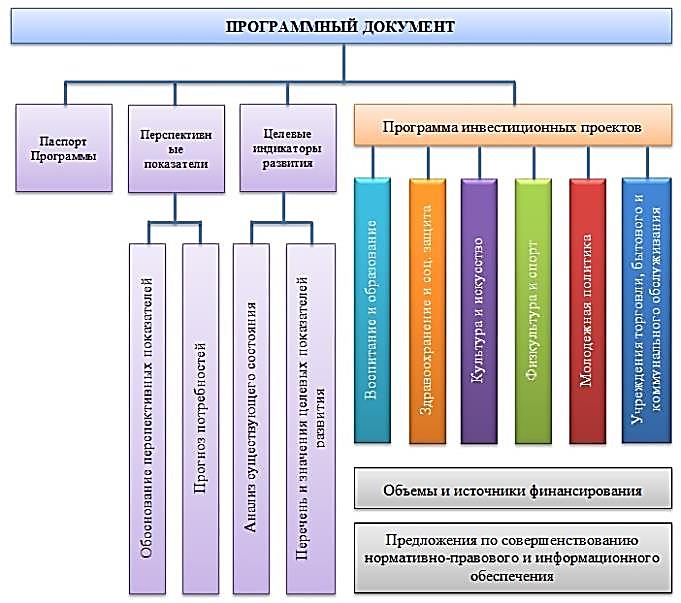 Рисунок 8.1 – Модель Программы комплексного развития социальной инфраструктуры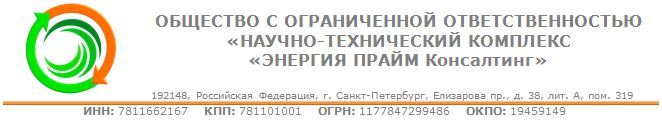 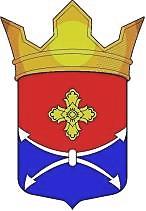 ПРОГРАММА КОМПЛЕКСНОГО РАЗВИТИЯ СОЦИАЛЬНОЙ ИНФРАСТРУКТУРЫ МУНИЦИПАЛЬНОГО ОБРАЗОВАНИЯ ДОМОЖИРОВСКОГО СЕЛЬСКОГО ПОСЕЛЕНИЯ ЛОДЕЙНОПОЛЬСКОГО МУНИЦИПАЛЬНОГО РАЙОНА ЛЕНИНГРАДСКОЙ ОБЛАСТИНА ПЕРИОД 2017-2021 ГОДЫ И НА ПЕРСПЕКТИВУ ДО 2030 ГОДАРазработчик:Генеральный директорООО «НТК «ЭНЕРГИЯ ПРАЙМ Консалтинг»____________________/                                /г. Санкт-Петербург,2017 годПРОГРАММАКОМПЛЕКСНОГО РАЗВИТИЯ СОЦИАЛЬНОЙ ИНФРАСТРУКТУРЫ МУНИЦИПАЛЬНОГО ОБРАЗОВАНИЯ ДОМОЖИРОВСКОГО СЕЛЬСКОГО ПОСЕЛЕНИЯ ЛОДЕЙНОПОЛЬСКОГО МУНИЦИПАЛЬНОГО РАЙОНА ЛЕНИНГРАДСКОЙ ОБЛАСТИНА ПЕРИОД 2017-2021 ГОДЫ И НА ПЕРСПЕКТИВУ ДО 2030 ГОДАг. Санкт-Петербург,2017 годНаименование ПрограммыПрограмма комплексного развития социальной инфраструктуры муниципального образования Доможировского сельского поселения Лодейнопольского муниципального района Ленинградской области на период 2017-2021 годы и на перспективу до 2030 года (далее Программа).Основание для разработки ПрограммыГрадостроительный кодекс РФ;Федеральный закон от 06.10.2003 №131-ФЗ «Об общих принципах организации местного самоуправления в Российской Федерации»;«Постановление Правительства Российской Федерации №1050 от 01.10.2015 «Об утверждении требований к Программам комплексного развития социальной инфраструктуры поселений, городских округов».Заказчик ПрограммАдминистрация Доможировского сельского поселения Лодейнопольского муниципального района Ленинградской областиРазработчик ПрограммыООО «Научно-Технический Комплекс «ЭНЕРГИЯ ПРАЙМ Консалтинг»Юридический адрес:192148, Российская Федерация, г. Санкт-Петербург, пр. Елизарова, д. 38, литера А, помещение 319Контакты:8 (812) 988-50-23, ENERGIYA-PRIME@yandex.ru8 (812) 987-40-23, Xpert.2012@yandex.ruЦели и задачи ПрограммыПрограмма должна обеспечивать:безопасность, качество и эффективность использования населением объектов социальной инфраструктуры;доступность объектов социальной инфраструктуры Доможировского сельского поселения для населения в соответствии с местными нормативами градостроительного проектирования поселения;сбалансированное, перспективное развитие социальной инфраструктуры в соответствии с установленными потребностями в объектах социальной инфраструктуры;достижение минимально допустимого уровня обеспеченности населения Доможировского сельского поселения услугами социальной инфраструктуры в соответствии с местными нормативами градостроительного проектирования поселения;эффективность функционирования действующей социальной инфраструктуры.Целевые показатели (индикаторы) развития социальной инфраструктурыВ области воспитания и образования:количество мест в дошкольных учреждениях остается неизменным;количество мест в общеобразовательных учреждениях не изменится.В области физкультуры и спорта:увеличение количества спортивных и физкультурно-оздоровительных объектов с 4 сооружения в 2017 году до 12 сооружений в 2030 году;В области культуры: увеличение количества объектов культуры клубного типа с 1 в 2017 году до 2 сооружений в 2030 году.В области торговли, бытового и коммунального обслуживания:увеличение количества учреждений торговли;увеличение количества учреждений бытового обслуживания;увеличение количества учреждений коммунального обслуживания.Укрупненное описание запланированных мероприятий (инвестиционных проектов)Мероприятия (инвестиционные проекты) по реконструкции существующих объектов социальной инфраструктуры:Ремонт здания детского сада в д. Вахнова Кара.Мероприятия (инвестиционные проекты) по новому строительству объектов социальной инфраструктуры:Строительство дома культуры в д. Вахнова Кара;Строительство открытой физкультурно-оздоровительной площадки (площадки для занятий физкультурой);Строительство футбольного поля в д. Вахнова Кара;Строительство двух волейбольных площадок в д. Вахнова Кара;Строительство баскетбольной площадки в д. Вахнова Кара;Строительство площадки для мини-футбола в д. Вахнова Кара;Строительство скейт-площадки в д. Вахнова Кара;Строительство сооружений (площадок) для инвалидов в д. Вахнова Кара;Строительство физкультурно-рекреационной площадки для детей в д. Вахнова Кара;Организация учреждений молодежной политики общей площадью помещений на базе помещений здания дома культуры, планируемого в д. Вахнова Кара;Организация и обустройство территорий зеленых насаждений общего пользования площадью 2,5 га;Организация и обустройство территорий зеленых насаждений общего пользования в дер. Вахнова Кара площадью 1,0 га;Организация благоустроенных спусков к водным объектам: к р. Оять в пос. Рассвет, дер. Вахнова Кара, дер. Мошкино, д. Доможирово;Организация благоустроенной зоны общего пользования водными объектами (отдыха на водных объектах) площадью 0,74 гектара в дер. Чегла на р. Оять;Строительство парка «Культуры и отдыха» со сценой и площадью для проведения мероприятий в д. Доможирово.Сроки и этапы реализации ПрограммыПрограмма разрабатывается на срок не менее 10 лет и не более чем на срок действия генерального плана.Сроки реализации Программы: 2017-2030 годы, в том числе по этапам реализации:1 этап: 2017 – 2021 годы;2 этап: 2022 – 2026 годы;3 этап: 2027 – 2030 годы;Объемы и источники финансирования ПрограммыОбщий объем финансирования программных мероприятий за период 2017-2030 гг. составляет 120 328, 361 тыс. рублей, в том числе по годам:2017 год – 12829,671 тыс. рублей;2018 год – 8048,200 тыс. рублей;2019 год – 7868,900 тыс. рублей;2020 год – 457,400 тыс. рублей;2021 год – 1487,500 тыс. рублей;с 2022 по 2026 годы – 11835,890 тыс. рублей;с 2027 по 2030 годы – 77800,800 тыс. рублей;К источникам финансирования программных мероприятий относятся:бюджет Ленинградской области;бюджет Доможировского сельского поселения;прочие источники финансирования, включая средства инвесторов.Общий объем финансирования Программы составляет 120328,361 тыс. руб., в том числе:средства бюджета Ленинградской области 83069,400 тыс. руб.;средства бюджета Доможировского сельского поселения 36958,961 тыс. руб.;средства бюджета иных источников 300,000 тыс. руб.;Объемы финансирования по проектам Программы носят прогнозный характер и подлежат ежегодному уточнению, исходя из возможностей бюджетов различных уровней и степени реализации мероприятий.Ожидаемые результаты реализации ПрограммыК концу реализации Программы:соответствие сложившегося уровня обеспеченности населения услугами (объектами) социальной инфраструктуры минимально допустимому уровню обеспеченности в соответствии с Местными нормативами градостроительного проектирования Доможировского сельского поселения;безопасное, качественное и эффективное использование населением существующих объектов социальной инфраструктуры за счет проведения капитального ремонта существующих объектов социальной инфраструктуры; обеспечение населения новыми объектами социальной инфраструктуры в области здравоохранения, образования, культуры, физической культуры и спорта в соответствии с установленными потребностями в объектах социальной инфраструктуры.д. Доможировод. Александровщинад. Антомоновод. Барковод. Вахнова Карад. Выползовод. Георгиевскаяд. Горкад. Горка д. Горловщинад. Карлухад. Кирьяновщинад. Коростелёвод. Кургинод. Мошкинод. Нижняя Шоткусад. Новинкад. Овсянниковщинад. Околокд. Оятский участокп. ст. Оятьд. Полденцыд. Пономарёвод. Посадп. Рассветд. Рекиничид. Рогачовод. Сластницыноп. совхоз "Ильич"д. Турыгинод. Фоминод. Хвалёвщинад. Чашковичид. Чеглад. Шишниковщинад. ЯровщинаГод2010201120122013201420152016Численность населения, чел.2511250225052495244224222483Населенный пунктЧисленность постоянного населения на 01.01.2017 г., чел.Численность постоянного населения на 01.01.2017 г., чел.Численность постоянного населения на 01.01.2017 г., чел.Населенный пунктПостоянно зарегистрированныхПрибывающие в летнее времяВСЕГОд. Доможирово1717178д. Александровщина448д. Антомоново7310д. Барково401252д. Вахнова Кара41710427д. Выползово11314д. Георгиевская303д. Горка505д. Горка4610д. Горловщина60464д. Карлуха336д. Кирьяновщина10212д. Коростелёво15520д. Кургино12618д. Мошкино47114485д. Нижняя Шоткуса49655д. Новинка11516д. Овсянниковщина101д. Околок11415д. Оятский участок21829п. ст. Оять12510135д. Полденцы404д. Пономарёво23730д. Посад9312п. Рассвет85020870д. Рекиничи201131д. Рогачово134д. Сластницыно11213п. совхоз "Ильич"000д. Турыгино9413д. Фомино9312д. Хвалёвщина022д. Чашковичи9817д. Чегла671784д. Шишниковщина033д. Яровщина19524бнп Якшино101ИТОГО24832002683№ п/пЦентрализованные системы инженерного обеспеченияПлощадь жилищного фонда, тыс.м2% от общей площади жилищного фонда1Водоснабжение (холодное)16,1172Водоотведение16,1173Отопление16,1175Газоснабжениеотсутствует‒6Электроснабжение94,73100ОбъектыМесторасположениеПримечаниеНикольская церковьдер. ДоможировоДействующаяЦерковь Смоленской Богоматери 1818-1826 гг.дер. ПономарёвоДействующаяЦерковь Знамения, первая половина XIXв.дер. ОколокДействующаяВведенский Островский монастырь, ХV-ХIХ вв.ж. д. ст. ОятьДействующаяЧасовня во имя святого благоверного великого князя Александра Невскогод. НовинкаДействующаяНаименованиеНаселенный пунктЕд. изм.проектфактДоля от проекта, %Учреждения образованияУчреждения образованияУчреждения образованияУчреждения образованияУчреждения образованияУчреждения образованияДетский сад № 10д. Вахнова Кара, ул. Лесная, 13мест302686,7МКОУ «Рассветовская средняя общеобразовательная школа» с дошкольными группамипос. Рассвет, 11мест41024860,5Учреждения здравоохранения (амбулаторно-поликлинические)Учреждения здравоохранения (амбулаторно-поликлинические)Учреждения здравоохранения (амбулаторно-поликлинические)Учреждения здравоохранения (амбулаторно-поликлинические)Учреждения здравоохранения (амбулаторно-поликлинические)Учреждения здравоохранения (амбулаторно-поликлинические)Доможировская амбулаторияд. Доможировопосещ. в смену15‒‒Ильичевский ФАПпос. Рассвет‒‒‒‒Мошкинский ФАПд. Мошкино‒‒‒‒Учреждения культурно-досугового типаУчреждения культурно-досугового типаУчреждения культурно-досугового типаУчреждения культурно-досугового типаУчреждения культурно-досугового типаУчреждения культурно-досугового типаРассветовская библиотека, МКУ «Оятский культурно-спортивный центр»пос. Рассветмест355355355Рассветовский КСК, МКУ «Оятский культурно-спортивный центр»пос. Рассветмест260260260Доможировкая библиотека, МКУ «Оятский культурно-спортивный центр»д. Доможировомест175175175Спортивные сооруженияСпортивные сооруженияСпортивные сооруженияСпортивные сооруженияСпортивные сооруженияСпортивные сооруженияспортивный зал, Рассветовский КСКпос. Рассветм2 площ. пола420,5420,5420,5спортивный зал, МКОУ «Рассветовская средняя общеобразовательная школа» с дошкольными группамипос. Рассветм2 площ. пола163,3163,3163,3Спортивная площадка, МКОУ «Рассветовская средняя общеобразовательная школа» с дошкольными группамипос. Рассветм25100,05100,05100,0Футбольное поле, МКОУ «Рассветовская средняя общеобразовательная школа» с дошкольными группамипос. Рассветм23600,03600,03600,0№ п/пНаименование инвестиционного проектаТехнические параметры проектаСрок реализации проектаФинансовые затраты, тыс. руб.Финансовые затраты, тыс. руб.Финансовые затраты, тыс. руб.Финансовые затраты, тыс. руб.Финансовые затраты, тыс. руб.Примечание№ п/пНаименование инвестиционного проектаТехнические параметры проектаСрок реализации проектаВСЕГОв том числе:в том числе:в том числе:в том числе:Примечание№ п/пНаименование инвестиционного проектаТехнические параметры проектаСрок реализации проектаВСЕГОМестный бюджетРайонный бюджетОбластной бюджетИные источники ПримечаниеВОСПИТАНИЕ И ОБРАЗОВАНИЕВОСПИТАНИЕ И ОБРАЗОВАНИЕВОСПИТАНИЕ И ОБРАЗОВАНИЕВОСПИТАНИЕ И ОБРАЗОВАНИЕВОСПИТАНИЕ И ОБРАЗОВАНИЕВОСПИТАНИЕ И ОБРАЗОВАНИЕВОСПИТАНИЕ И ОБРАЗОВАНИЕВОСПИТАНИЕ И ОБРАЗОВАНИЕВОСПИТАНИЕ И ОБРАЗОВАНИЕРемонт здания детского сада в д. Вахнова Кара‒2 этап:2022-2026 гг.В соответствии с проектом‒‒В соответствии с проектом‒‒ЗДРАВООХРАНЕНИЕЗДРАВООХРАНЕНИЕЗДРАВООХРАНЕНИЕЗДРАВООХРАНЕНИЕЗДРАВООХРАНЕНИЕЗДРАВООХРАНЕНИЕЗДРАВООХРАНЕНИЕЗДРАВООХРАНЕНИЕЗДРАВООХРАНЕНИЕ‒‒‒‒‒‒‒‒‒СОЦИАЛЬНАЯ ЗАЩИТА НАСЕЛЕНИЯ МЕСТНОГО ЗНАЧЕНИЯСОЦИАЛЬНАЯ ЗАЩИТА НАСЕЛЕНИЯ МЕСТНОГО ЗНАЧЕНИЯСОЦИАЛЬНАЯ ЗАЩИТА НАСЕЛЕНИЯ МЕСТНОГО ЗНАЧЕНИЯСОЦИАЛЬНАЯ ЗАЩИТА НАСЕЛЕНИЯ МЕСТНОГО ЗНАЧЕНИЯСОЦИАЛЬНАЯ ЗАЩИТА НАСЕЛЕНИЯ МЕСТНОГО ЗНАЧЕНИЯСОЦИАЛЬНАЯ ЗАЩИТА НАСЕЛЕНИЯ МЕСТНОГО ЗНАЧЕНИЯСОЦИАЛЬНАЯ ЗАЩИТА НАСЕЛЕНИЯ МЕСТНОГО ЗНАЧЕНИЯСОЦИАЛЬНАЯ ЗАЩИТА НАСЕЛЕНИЯ МЕСТНОГО ЗНАЧЕНИЯСОЦИАЛЬНАЯ ЗАЩИТА НАСЕЛЕНИЯ МЕСТНОГО ЗНАЧЕНИЯ‒‒‒‒‒‒‒‒‒КУЛЬТУРА И ИСКУССТВОКУЛЬТУРА И ИСКУССТВОКУЛЬТУРА И ИСКУССТВОКУЛЬТУРА И ИСКУССТВОКУЛЬТУРА И ИСКУССТВОКУЛЬТУРА И ИСКУССТВОКУЛЬТУРА И ИСКУССТВОКУЛЬТУРА И ИСКУССТВОКУЛЬТУРА И ИСКУССТВОСтроительство дома культуры в д. Вахнова Кара168 мест3 этап:2027-2030 гг.77800,8‒‒77800,8‒В соответствии с перспективой развития поселения согласного Генеральному ПлануФИЗКУЛЬТУРА И СПОРТФИЗКУЛЬТУРА И СПОРТФИЗКУЛЬТУРА И СПОРТФИЗКУЛЬТУРА И СПОРТФИЗКУЛЬТУРА И СПОРТФИЗКУЛЬТУРА И СПОРТФИЗКУЛЬТУРА И СПОРТФИЗКУЛЬТУРА И СПОРТФИЗКУЛЬТУРА И СПОРТСтроительство открытой физкультурно-оздоровительной площадки (площадки для занятий физкультурой)1 объект1 этап:2017-2021 гг.1750,01750,0‒‒‒В соответствии с перспективой развития поселения согласного Генеральному ПлануСтроительство футбольного поля в д. Вахнова Кара90х60 кв. м2 этап:2022-2026 гг.6225,06225,0‒‒‒В соответствии с перспективой развития поселения согласного Генеральному ПлануСтроительство двух волейбольных площадок в д. Вахнова Кара2 объекта2 этап:2022-2026 гг.747,60747,60‒‒‒В соответствии с перспективой развития поселения согласного Генеральному ПлануСтроительство баскетбольной площадки в д. Вахнова Кара1 объект2 этап:2022-2026 гг.466,20466,20‒‒‒В соответствии с перспективой развития поселения согласного Генеральному ПлануСтроительство площадки для мини-футбола в д. Вахнова Кара1 объект2 этап:2022-2026 гг.2326,212326,21‒‒‒В соответствии с перспективой развития поселения согласного Генеральному ПлануСтроительство скейт-площадки в д. Вахнова Кара1 объект2 этап:2022-2026 гг.1270,881270,88‒‒‒В соответствии с перспективой развития поселения согласного Генеральному ПлануСтроительство сооружений (площадок) для инвалидов в д. Вахнова Кара‒1 этап:2017-2021 гг.В соответствии с проектомВ соответствии с проектом‒‒‒В соответствии с перспективой развития поселения согласного Генеральному ПлануСтроительство физкультурно-рекреационной площадки для детей в д. Вахнова Кара1 объект2 этап:2022-2026 гг.800,0800,0‒‒‒В соответствии с перспективой развития поселения согласного Генеральному ПлануМОЛОДЕЖНАЯ ПОЛИТИКАМОЛОДЕЖНАЯ ПОЛИТИКАМОЛОДЕЖНАЯ ПОЛИТИКАМОЛОДЕЖНАЯ ПОЛИТИКАМОЛОДЕЖНАЯ ПОЛИТИКАМОЛОДЕЖНАЯ ПОЛИТИКАМОЛОДЕЖНАЯ ПОЛИТИКАМОЛОДЕЖНАЯ ПОЛИТИКАМОЛОДЕЖНАЯ ПОЛИТИКАОрганизация учреждений молодежной политики общей площадью помещений на базе помещений здания дома культуры, планируемого в д. Вахнова Кара52,5 кв. м3 этап:2027-2030 гг.В соответствии с проектом по строительству ДК в д. Вахнова Кара‒‒В соответствии с проектом по строительству ДК в д. Вахнова Кара‒В соответствии с перспективой развития поселения согласного Генеральному ПлануУЧРЕЖДЕНИЯ ТОРГОВЛИ, БЫТОВОГО И КОММУНАЛЬНОГО ОБСЛУЖИВАНИЯУЧРЕЖДЕНИЯ ТОРГОВЛИ, БЫТОВОГО И КОММУНАЛЬНОГО ОБСЛУЖИВАНИЯУЧРЕЖДЕНИЯ ТОРГОВЛИ, БЫТОВОГО И КОММУНАЛЬНОГО ОБСЛУЖИВАНИЯУЧРЕЖДЕНИЯ ТОРГОВЛИ, БЫТОВОГО И КОММУНАЛЬНОГО ОБСЛУЖИВАНИЯУЧРЕЖДЕНИЯ ТОРГОВЛИ, БЫТОВОГО И КОММУНАЛЬНОГО ОБСЛУЖИВАНИЯУЧРЕЖДЕНИЯ ТОРГОВЛИ, БЫТОВОГО И КОММУНАЛЬНОГО ОБСЛУЖИВАНИЯУЧРЕЖДЕНИЯ ТОРГОВЛИ, БЫТОВОГО И КОММУНАЛЬНОГО ОБСЛУЖИВАНИЯУЧРЕЖДЕНИЯ ТОРГОВЛИ, БЫТОВОГО И КОММУНАЛЬНОГО ОБСЛУЖИВАНИЯУЧРЕЖДЕНИЯ ТОРГОВЛИ, БЫТОВОГО И КОММУНАЛЬНОГО ОБСЛУЖИВАНИЯ‒‒‒‒‒‒‒‒‒ПРОЧИЕ ИНВЕСТИЦИОННЫЕ ПРОЕКТЫПРОЧИЕ ИНВЕСТИЦИОННЫЕ ПРОЕКТЫПРОЧИЕ ИНВЕСТИЦИОННЫЕ ПРОЕКТЫПРОЧИЕ ИНВЕСТИЦИОННЫЕ ПРОЕКТЫПРОЧИЕ ИНВЕСТИЦИОННЫЕ ПРОЕКТЫПРОЧИЕ ИНВЕСТИЦИОННЫЕ ПРОЕКТЫПРОЧИЕ ИНВЕСТИЦИОННЫЕ ПРОЕКТЫПРОЧИЕ ИНВЕСТИЦИОННЫЕ ПРОЕКТЫПРОЧИЕ ИНВЕСТИЦИОННЫЕ ПРОЕКТЫОрганизация и обустройство территорий зеленых насаждений общего пользования площадью 2,5 га:в дер. Доможирово – 1,4 га;в пос. Рассвет – 1,1 га.2,5 га1 этап:2017-2021 гг.В соответствии с заданием на проектированиеВ соответствии с заданием на проектирование‒‒‒В соответствии с перспективой развития поселения согласного Генеральному ПлануОрганизация и обустройство территорий зеленых насаждений общего пользования в дер. Вахнова Кара площадью 1,0 га1,0 га3 этап:2027-2030 гг.В соответствии с заданием на проектированиеВ соответствии с заданием на проектирование‒‒‒В соответствии с перспективой развития поселения согласного Генеральному ПлануОрганизация благоустроенных спусков к водным объектам:к р. Оять в пос. Рассвет, дер. Вахнова Кара, дер. Мошкино, д. Доможирово4 шт.3 этап:2027-2030 гг.В соответствии с заданием на проектированиеВ соответствии с заданием на проектирование‒‒‒В соответствии с перспективой развития поселения согласного Генеральному ПлануОрганизация благоустроенной зоны общего пользования водными объектами (отдыха на водных объектах) площадью 0,74 гектара в дер. Чегла на р. Оять.0,74 га3 этап:2027-2030 гг.В соответствии с заданием на проектированиеВ соответствии с заданием на проектирование‒‒‒В соответствии с перспективой развития поселения согласного Генеральному ПлануСтроительство парка «Культуры и отдыха» со сценой и площадью для проведения мероприятий в д. Доможирово‒2017-2019 гг.1195,6108,6‒1087,0‒В соответствии с Муниципальной программой ««Реализация проектов  общественного совета на части территории д. Доможирово» 2017 – 2019 гг.Реализация проектов местных инициатив граждан, представленных старостами сельских населенных пунктов‒2017-2019 гг.2750,0250,0‒2500,0‒В соответствии с Муниципальной программой «Реализация проектов местных инициатив граждан в Доможировском сельском поселении новая редакция» 2017 – 2019 гг.Мероприятия по уничтожению борщевика химическим методом‒2017-2020 гг.689,6208,0481,6‒В соответствии с Муниципальной программой «Борьба с борщевиком Сосновского на территории  Доможировского сельского поселения»2016-2020 гг.Проведение оценки эффективности проведенных химических мероприятий после каждой обработки‒2016-2020 гг.90,090,0‒‒‒В соответствии с Муниципальной программой «Борьба с борщевиком Сосновского на территории  Доможировского сельского поселения»2016-2020 гг.Реализация проектов муниципальной программы «Развитие культуры в Доможировском сельском поселении»‒2017-2019 гг.24216,47122716,471‒1200,0300,0Муниципальная программа«Развитие культуры в Доможировском сельском поселении»2016-2019 гг.ИТОГО по источникам финансированияИТОГО по источникам финансированияИТОГО по источникам финансирования‒36958,961083069,400300,000ИТОГО за весь период реализации ПрограммыИТОГО за весь период реализации ПрограммыИТОГО за весь период реализации ПрограммыИТОГО за весь период реализации Программы120328,361120328,361120328,361120328,361120328,361Наименование инвестиционного проектаОбъем финансирования, тыс. руб.1 ЭТАП1 ЭТАП1 ЭТАП1 ЭТАП1 ЭТАП2 ЭТАП3 ЭТАПНаименование инвестиционного проектаОбъем финансирования, тыс. руб.201720182019202020212022-20262027-2030Ремонт здания детского сада в д. Вахнова КараВ соответствии с проектом‒‒‒‒‒В соответствии с проектом‒ИТОГО:‒‒‒‒‒‒‒‒Наименование инвестиционного проектаОбъем финансирования, тыс. руб.1 ЭТАП1 ЭТАП1 ЭТАП1 ЭТАП1 ЭТАП2 ЭТАП3 ЭТАПНаименование инвестиционного проектаОбъем финансирования, тыс. руб.201720182019202020212022-20262027-2030‒‒‒‒‒‒‒‒‒ИТОГО:‒‒‒‒‒‒‒‒Наименование инвестиционного проектаОбъем финансирования, тыс. руб.1 ЭТАП1 ЭТАП1 ЭТАП1 ЭТАП1 ЭТАП2 ЭТАП3 ЭТАПНаименование инвестиционного проектаОбъем финансирования, тыс. руб.201720182019202020212022-20262027-2030ИТОГО:Наименование инвестиционного проектаОбъем финансирования, тыс. руб.1 ЭТАП1 ЭТАП1 ЭТАП1 ЭТАП1 ЭТАП2 ЭТАП3 ЭТАПНаименование инвестиционного проектаОбъем финансирования, тыс. руб.201720182019202020212022-20262027-2030Строительство дома культуры в д. Вахнова Кара77800,877800,8ИТОГО:77800,877800,8Наименование инвестиционного проектаОбъем финансирования, тыс. руб.1 ЭТАП1 ЭТАП1 ЭТАП1 ЭТАП1 ЭТАП2 ЭТАП3 ЭТАПНаименование инвестиционного проектаОбъем финансирования, тыс. руб.201720182019202020212022-20262027-2030Строительство открытой физкультурно-оздоровительной площадки (площадки для занятий физкультурой)1750,0262,51487,5Строительство футбольного поля в д. Вахнова Кара6225,06225,0Строительство двух волейбольных площадок в д. Вахнова Кара747,60747,60Строительство баскетбольной площадки в д. Вахнова Кара466,20466,20Строительство площадки для мини-футбола в д. Вахнова Кара2326,212326,21Строительство скейт-площадки в д. Вахнова Кара1270,881270,88Строительство сооружений (площадок) для инвалидов в д. Вахнова КараВ соответствии с проектомВ соответствии с проектомСтроительство физкультурно-рекреационной площадки для детей в д. Вахнова Кара800,0800,0ИТОГО:13585,89000262,501487,5011835,890Наименование инвестиционного проектаОбъем финансирования, тыс. руб.1 ЭТАП1 ЭТАП1 ЭТАП1 ЭТАП1 ЭТАП2 ЭТАП3 ЭТАПНаименование инвестиционного проектаОбъем финансирования, тыс. руб.201720182019202020212022-20262027-2030Организация учреждений молодежной политики общей площадью помещений на базе помещений здания дома культуры, планируемого в д. Вахнова КараВ соответствии с проектом по строительству ДК в д. Вахнова Кара‒‒‒‒‒‒В соответствии с проектом по строительству ДК в д. Вахнова КараИТОГО:‒‒‒‒‒‒‒‒Наименование инвестиционного проектаОбъем финансирования, тыс. руб.1 ЭТАП1 ЭТАП1 ЭТАП1 ЭТАП1 ЭТАП2 ЭТАП3 ЭТАПНаименование инвестиционного проектаОбъем финансирования, тыс. руб.201720182019202020212022-20262027-2030ИТОГО:Наименование инвестиционного проектаОбъем финансирования, тыс. руб.1 ЭТАП1 ЭТАП1 ЭТАП1 ЭТАП1 ЭТАП2 ЭТАП3 ЭТАПНаименование инвестиционного проектаОбъем финансирования, тыс. руб.201720182019202020212022-20262027-2030Организация и обустройство территорий зеленых насаждений общего пользования площадью 2,5 га:в дер. Доможирово – 1,4 га;в пос. Рассвет – 1,1 га.В соответствии с заданием на проектированиеВ соответствии с заданием на проектированиеОрганизация и обустройство территорий зеленых насаждений общего пользования в дер. Вахнова Кара площадью 1,0 гаВ соответствии с заданием на проектированиеВ соответствии с заданием на проектированиеОрганизация благоустроенных спусков к водным объектам:к р. Оять в пос. Рассвет, дер. Вахнова Кара, дер. Мошкино, д. ДоможировоВ соответствии с заданием на проектированиеВ соответствии с заданием на проектированиеОрганизация благоустроенной зоны общего пользования водными объектами (отдыха на водных объектах) площадью 0,74 гектара в дер. Чегла на р. Оять.В соответствии с заданием на проектированиеВ соответствии с заданием на проектированиеСтроительство парка «Культуры и отдыха» со сценой и площадью для проведения мероприятий в д. Доможирово1195,61141,354,30Реализация проектов местных инициатив граждан, представленных старостами сельских населенных пунктов2750,02625,0125,00Мероприятия по уничтожению борщевика химическим методом689,6172,4172,4172,4172,4Проведение оценки эффективности проведенных химических мероприятий после каждой обработки90,022,522,522,522,5Реализация проектов муниципальной программы «Развитие культуры в Доможировском сельском поселении»24216,4718868,4717674,0007674,000ИТОГО:28941,67112829,6718048,2007868,900194,900000Наименование инвестиционного проектаОбъем финансирования, тыс. руб.1 ЭТАП1 ЭТАП1 ЭТАП1 ЭТАП1 ЭТАП2 ЭТАП3 ЭТАПНаименование инвестиционного проектаОбъем финансирования, тыс. руб.201720182019202020212022-20262027-2030Мероприятия по развитию социальной инфраструктуры воспитания и образованияМероприятия по развитию социальной инфраструктуры здравоохраненияМероприятия по развитию социальной инфраструктуры социальной защиты населения местного значенияМероприятия по развитию социальной инфраструктуры культуры и искусства77800,877800,8Мероприятия по развитию социальной инфраструктуры физкультуры и спорта13585,89262,51487,511835,89Мероприятия по развитию социальной инфраструктуры молодежной политикиМероприятия по развитию социальной инфраструктуры учреждений торговли, бытового и коммунального обслуживанияМероприятия по развитию социальной инфраструктуры прочих инвестиционных объектов28941,67112829,6718048,27868,9194,9ИТОГО:120328,36112829,6718048,2007868,900457,4001487,50011835,89077800,800№ п/пПеречень целевых показателей (в размере мероприятий, объектов)Единица измерения1 ЭТАП1 ЭТАП1 ЭТАП1 ЭТАП1 ЭТАП2 ЭТАП3 ЭТАП№ п/пПеречень целевых показателей (в размере мероприятий, объектов)Единица измерения201720182019202020212022-2026 гг.2027-2030 гг.Воспитание и образованиеВоспитание и образованиеВоспитание и образованиеВоспитание и образованиеВоспитание и образованиеВоспитание и образованиеВоспитание и образованиеВоспитание и образованиеВоспитание и образованиеВоспитание и образованиеЧисленность населения сельского поселениячел.2381228421902100208520391964Проектная мощность в дошкольных образовательных учрежденияхмест30303030303030Фактическая численность детей в дошкольных образовательных учрежденияхчел.26252324222121Проектная мощность в общеобразовательных школахмест410410410410410410410Фактическая численность, обучающихся в общеобразовательных школахчел.248246245239232216205ЗдравоохранениеЗдравоохранениеЗдравоохранениеЗдравоохранениеЗдравоохранениеЗдравоохранениеЗдравоохранениеЗдравоохранениеЗдравоохранениеЗдравоохранениеЧисленность населения сельского поселениячел.2381228421902100208520391964Уровень обеспеченности объектами здравоохраненияед.3333333Проектная мощность амбулаторно-поликлинических учреждений, оказывающих медицинскую помощь населениюпосещений в смену15151515151515Число посещений в сменуед.‒‒‒‒‒‒‒Культура и искусствоКультура и искусствоКультура и искусствоКультура и искусствоКультура и искусствоКультура и искусствоКультура и искусствоКультура и искусствоКультура и искусствоКультура и искусствоСтроительство дома культуры в д. Вахнова Кара‒‒‒‒‒‒‒ПИРСМРЧисленность населения сельского поселениячел.2381228421902100208520391964Обеспеченность населения общедоступными библиотекамиколичество объектов3333334Фактическое количество общедоступных библиотекед.2222222Уровень обеспеченности учреждениями культуры клубного типаколичество объектов1111112Физкультура  и спортФизкультура  и спортФизкультура  и спортФизкультура  и спортФизкультура  и спортФизкультура  и спортФизкультура  и спортФизкультура  и спортФизкультура  и спортФизкультура  и спортСтроительство открытой физкультурно-оздоровительной площадки (площадки для занятий физкультурой)‒‒‒‒ПИРСМР‒‒Строительство футбольного поля в д. Вахнова Кара‒‒‒‒‒‒ПИРСМР‒Строительство двух волейбольных площадок в д. Вахнова Кара‒‒‒‒‒‒ПИРСМР‒Строительство баскетбольной площадки в д. Вахнова Кара‒‒‒‒‒‒ПИРСМР‒Строительство площадки для мини-футбола в д. Вахнова Кара‒‒‒‒‒‒ПИРСМР‒Строительство скейт-площадки в д. Вахнова Кара‒‒‒‒‒‒ПИРСМР‒Строительство сооружений (площадок) для инвалидов в д. Вахнова Кара‒‒‒‒ПИРСМР‒‒Строительство физкультурно-рекреационной площадки для детей в д. Вахнова Кара‒‒‒‒‒‒ПИРСМР‒Численность населения сельского поселениячел.2381228421902100208520391964Фактическое количество спортивных сооруженийед.444451212Уровень обеспеченности плоскостными сооружениямиед.222231010Молодежная политикаМолодежная политикаМолодежная политикаМолодежная политикаМолодежная политикаМолодежная политикаМолодежная политикаМолодежная политикаМолодежная политикаМолодежная политикаОрганизация учреждений молодежной политики общей площадью помещений на базе помещений здания дома культуры, планируемого в д. Вахнова Кара‒‒‒‒‒‒‒ПИРСМРУчреждения торговли, бытового и коммунального обслуживанияУчреждения торговли, бытового и коммунального обслуживанияУчреждения торговли, бытового и коммунального обслуживанияУчреждения торговли, бытового и коммунального обслуживанияУчреждения торговли, бытового и коммунального обслуживанияУчреждения торговли, бытового и коммунального обслуживанияУчреждения торговли, бытового и коммунального обслуживанияУчреждения торговли, бытового и коммунального обслуживанияУчреждения торговли, бытового и коммунального обслуживанияУчреждения торговли, бытового и коммунального обслуживанияФактический уровень обеспеченности объектами торговли и бытового обслуживанияед.0000000Уровень обеспеченности предприятиями розничной торговликв. м‒‒‒‒‒‒‒Фактический уровень обеспеченности кинотеатрамиколичество объектов0000000Нормативный уровень обеспеченности кинотеатрамимест‒‒‒‒‒‒‒№ п/пМероприятияСрок реализацииОтветственный исполнительРезультатМониторинг по основным индикаторам и целевым показателямЕжегодноАдминистрация МО Доможировское сельское поселениеГодовой отчет об итогах мониторинга реализации ПрограммыКруглый стол по обсуждению результатов мониторингаЕжегодноАдминистрация МО Доможировское сельское поселениеРекомендации по корректировкетекущих плановых документовОценка реализации Программы комплексного развитияНе чаще чем один раз в три годаАдминистрация МО Доможировское сельское поселениеСводные рекомендации по корректировке разделов ПрограммыПрограммная сессияНе чаще чем один раз в три годаАдминистрация МО Доможировское сельское поселениеПрограмма комплексного развития социальной инфраструктуры (с изменениями)Утверждение откорректированной версии «Программы комплексного развития социальной инфраструктуры»В случае корректировки разделов ПрограммыСобрание Совета депутатовУтвержденная Программа комплексного развития социальной инфраструктуры (с изменениями)